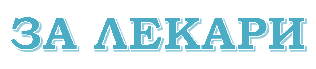 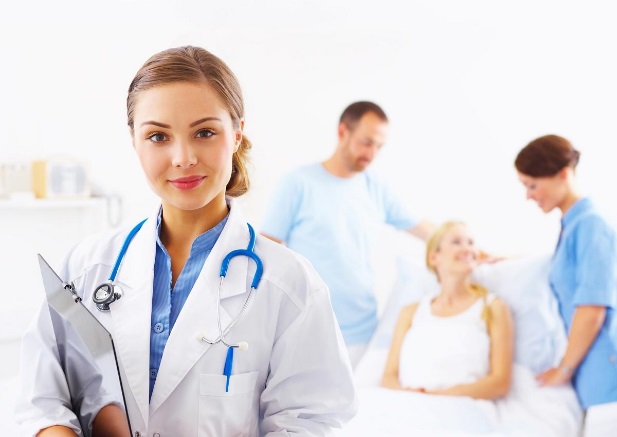 АКУШЕРСТВО И ГИНЕКОЛОГИЯ/за специализанти след II-та година обучение и сформиране на група от 5 кандидата/Място на провеждане:  СБАГАЛ “Проф. д-р Д. Стаматов” - Варна, Заседателна  зала, ет.1Час на започване: 08:30 ч.Основен курс по АГ – I частДата на започване: 01.04.2019г.Продължителност на обучението: 100 акад. часаОтговорник: д-р Живко Жеков	Такса за български граждани: 167 лв.Такса за чужденци: 250€Основен курс по АГ – II частДата на започване: 03.06.2019г.Продължителност на обучението: 80 акад. часаОтговорник: д-р Живко ЖековТакса за български граждани: 133.60 лв.Такса за чужденци: 200 €Основен курс по АГ – III частДата на започване: 16.09.2019г.	Продължителност на обучението: 56 акад. часаОтговорник д-р Живко ЖековТакса за български граждани: 93.52лвТакса за чужденци: 140 €Лекционен курс „Хирургия за специализанти по АГ“ Дата на започване: 04.10.2019г.	Продължителност на обучението: 12 акад. часаОтговорник: д-р Златка Димитрова Такса за български граждани: 20.04 лв.Такса за чужденци: 30 €Лекционен курс „Урология за специализанти по АГ“ Дата на започване: 11.10.2019г.	Продължителност на обучението: 8 акад. часаОтговорник: д-р Златка Димитрова    Такса за български граждани: 13.36Такса за чужденци:20 €АНАТОМИЯ, ХИСТОЛОГИЯ И ЦИТОЛОГИЯМясто на провеждане: МУ-Варна, Катедра по анатомия и клетъчна биологияЧас на започване: 08:30 ч.Лекционен курс – I частДата на започване: 18.02.2019г.	Продължителност на обучението: 44 часаОтговорник: Проф. Антон ТончевТакса за български граждани: 73.48 лв. Такса за чужденци: 110 €Лекционен курс – II частДата на започване: 01.10.2019г.	Продължителност на обучението: 40 часаОтговорник: Проф. Ваня ГорановаТакса за български граждани: 66.80 лв.Такса за чужденци: 100 €АНЕСТЕЗИОЛОГИЯ И ИНТЕНЗИВНО ЛЕЧЕНИЕМясто на провеждане: УМБАЛ „Св. Марина“-Варна, КАИЛЧас на започване: 08:30 ч.Основен курс - I частДата на започване: 04.03.2019г.Продължителност на обучението: 202 уч.часаОтговорник: доц. Найденова, д.м.Такса за български граждани: 337.34 лв.Такса за чужденци: 505 €Основен курс - II частДата на започване: 04.11.2019г.Продължителност на обучението: 204 уч.часаОтговорник: д-р Петя Иванова, д.м.Такса за български граждани: 340.68 лв.Такса за чужденци: 510 €Тематичен курс (по избрана тема) Професионално поведение при инциденти на морския брягДата на започване: 10.05.2019г.Продължителност на обучението: 24 часаОтговорник: д-р ЗаневТакса за български граждани: 40.08 лв.Такса за чужденци: 60 €ВЪТРЕШНИ БОЛЕСТИМясто на провеждане:  УМБАЛ “Св.Марина“-Варна, Клиника по Вътрешни болести, ет.13, зала 1301Час на започване: 08:30 ч.Курс „Избрани глави от вътрешните болести“ – I частДата на започване: 18.02.2019г. Продължителност на обучението: 1 месецОтговорник: проф. Бранимир КаназиревТакса за български граждани: 280 лв.Такса за чужденци: 420 €Курс „Избрани глави от вътрешните болести“ – II частДата на започване: 01.04.2019г.Продължителност на обучението: 2 месецаОтговорник: проф. Бранимир КаназиревТакса за български граждани: 560 лв.Такса за чужденци: 840 €ГАСТРОЕНТЕРОЛОГИЯ Място на провеждане:  УМБАЛ “Св.Марина“-Варна, Клиника по гастроентерология, семинарна залаЧас на започване: 08:30 ч.Лекционен курс по ГастроентерологияДата на започване: 07.01.2019г. – „І част - Гастроентерология“ - 3 седмици       27.05.2019г. – „ІІ част - Хепатология“ – 3 седмициПродължителност на обучението: 6 седмициОтговорник: доц. д-р Ирина Иванова, д.м.Такса за български граждани: 400.02Такса за чужденци: 600Тематичен курсДата на започване: 18.11.2019г.Продължителност на обучението: 1 месецОтговорник: доц. д-р Ирина Иванова, д.м.Такса за български граждани: 280 лв.Такса за чужденци: 420 €Обучение по ГОРНА И ДОЛНА ЕНДОСКОПИЯ: Първо ниво - Конвенционална гастроинтестинална ендоскопия с биопсия:Основен курс – модул А „Долна гастроинтестинална ендоскопия – Ректороманоскопия  (РРС) с биопсия“Дата на започване: 17.06.2019г.Продължителност на обучението: 1 седмица Отговорник: доц. д-р Милко Мирчев, д.м.Такса за български граждани: 66.67лв.Такса за чужденци: 100 €Основен курс  – модул Б „Горна гастроинтестинална ендоскопия  - Фиброезофагогстродуодено-скопия (Фиброгастроскопия - ФГС) с биопсия“Дата на започване: 24.06.2019г.Продължителност на обучението: 1 седмицаОтговорник: доц. д-р Милко Мирчев, д.м.Такса за български граждани: 66.67лв.Такса за чужденци: 100 €Основен курс  – модул В „Долна гастроинтестинална ендоскопия – Фибросигмоидоскопия (ФСС) с биопсия“Дата на започване: 01.07.2019г.Продължителност на обучението: 1 седмицаОтговорник: доц. д-р Милко Мирчев, д.м.Такса за български граждани: 66.67лв.Такса за чужденци: 100 €Основен курс – модул Г „Долна гастроинтестинална ендоскопия – Фиброколоноскопия (ФКС) с биопсия“Дата на започване: 08.07.2019г.Продължителност на обучението: 1 седмицаОтговорник: доц. д-р Милко Мирчев, д.м.Такса за български граждани: 66.67лв.Такса за чужденци: 100 €Основен курс – модул Д „Ентероскопия /капсулна ендоскопия - ентероскопия“Дата на започване: 15.07.2019г.Продължителност на обучението: 1 седмицаОтговорник: доц. д-р Милко Мирчев, д.м.Такса за български граждани: 66.67лв.Такса за чужденци: 100 €Обучение по АБДОМИНАЛНА ЕХОГРАФИЯ:Лекционен курс по ултразвукДата на започване: 02.09.2019г.Продължителност на обучението: 2 седмициОтговорник: доц. д-р Ирина Иванова, д.м.Такса за български граждани: 133.34 лв.Такса за чужденци: 200 €Тематичен курс по ултразвукДата на започване: 16.09.2019г.Продължителност на обучението: 1 седмицаОтговорник: доц. д-р Ирина Иванова, д.м.Такса за български граждани: 66.67лв.Такса за чужденци: 100 €ДЕТСКА КЛИНИЧНА ХЕМАТОЛОГИЯ И ОНКОЛОГИЯМясто на провеждане: УМБАЛ“Св.Марина“-Варна, Катедра по педиатрия, ет. 5, каб. 501Час на започване: 08:30 ч.	Теоретичен курс „Специфични проблеми на общата педиатрия и детската клинична хематология и онкология“Дата на започване: 11.11.2019г.	Продължителност на обучението: 3 дниОтговорник: Доц. д-р Валерия КалеваТакса за български граждани: 39.99 лв.Такса за чужденци: 60 €ДЕТСКА НЕФРОЛОГИЯ И ХЕМОДИАЛИЗАМясто на провеждане: УМБАЛ“Св.Марина“-Варна, Катедра по педиатрия, ет. 5, каб. 501Час на започване: 08:30 ч.	Семинар: Анатомия на отделителната система, физиология и патофизиология на бъбречната функция в детската възраст Дата на започване:  25.02.2019г.	Продължителност на обучението: 2 дниОтговорник: проф. д-р Д.Близнакова, д.м.              Такса за български граждани: 26.66 лв.Такса за чужденци: 40 €Семинар: Вродени аномалии на отделителната система и уроинфекции Дата на започване: 25.03.2019г.	Продължителност на обучението: 2 дниОтговорник: проф. д-р Д.Близнакова, д.м.                    Такса за български граждани: 26.66 лв.Такса за чужденци: 40 €Семинар: Гломерулопатии Дата на започване: 22.04.2019г.		Продължителност на обучението: 2 дни Отговорник: проф. д-р Д.Близнакова, д.м.                    Такса за български граждани: 26.66 лв.Такса за чужденци: 40 €Семинар: Тубулопатии Дата на започване: 26.09.2019г.		Продължителност на обучението: 2 дниОтговорник: проф. д-р Д.Близнакова, д.м.                    Такса за български граждани: 26.66 лв.Такса за чужденци: 40 €Семинар: Остра и хронична бъбречна недостатъчност Дата на започване: 24.10.2019г.	Продължителност на обучението: 2 дниОтговорник: проф. д-р Д.Близнакова, д.м.                    Такса за български граждани: 26.66 лв.Такса за чужденци: 40 €Семинар: Хемодиализа, перитонеална диализа и бъбречна трансплантацияДата на започване: 21.11.2019г. Продължителност на обучението: 2 дниОтговорник: проф. д-р Д.Близнакова, д.м.                           Такса за български граждани: 26.66 лв.Такса за чужденци: 40 €ДЕТСКА ПСИХИАТРИЯМясто на провеждане: УМБАЛ “Св.Марина“-Варна, ІV етаж, І ПК, рапортна залаЧас на започване: 08:30 ч.Тематичен семинар „Обща психиатрия“ – I частДата на започване: 11.03.2019г.Продължителност на обучението: 8 часаОтговорник: доц. Петров, д.м.н.Такса за български граждани: 13.36 лв.Такса за чужденци: 20 €Тематичен семинар „Обща психиатрия“ – II частДата на започване: 25.03.2019г.Продължителност на обучението: 8 часаОтговорник: доц. Петров, д.м.н.Такса за български граждани: 13.36 лв.Такса за чужденци: 20 €Тематичен семинар „Обща психиатрия“ – III частДата на започване: 08.04.2019г.Продължителност на обучението: 8 часаОтговорник: доц. Петров, д.м.н.Такса за български граждани: 13.36 лв.Такса за чужденци: 20 €Тематичен семинар „Обща психиатрия“ – IV частДата на започване: 15.04.2019г.Продължителност на обучението: 8 часаОтговорник: доц. Петров, д.м.н.Такса за български граждани: 13.36 лв.Такса за чужденци: 20 €Семинар/лекция „Психология и психопатология на развитието, разстройства на психичното развитие“Дата на започване: 13.05.2019г.Продължителност на обучението: 8 часаОтговорник: доц. Петров, д.м.н.Такса за български граждани: 13.36 лв.Такса за чужденци: 20 €Семинар/лекция „Емоционални и поведенчески разстройства в детска и юношеска възраст“Дата на започване: 20.05.2019г.Продължителност на обучението: 8 часаОтговорник: доц. Петров, д.м.н.Такса за български граждани: 13.36 лв.Такса за чужденци: 20 €Семинар/лекция „Психотични разстройства в юношеска и детска възраст“Дата на започване: 03.06.2019г.Продължителност на обучението: 8 часаОтговорник: доц. Петров, д.м.н.Такса за български граждани: 13.36 лв.Такса за чужденци: 20 €Семинар/лекция „Терапевтични интервенции – медикаментозна терапия“Дата на започване: 10.06.2019г.Продължителност на обучението: 8 часаОтговорник: доц. Петров, д.м.н.Такса за български граждани: 13.36 лв.Такса за чужденци: 20 €Семинар/лекция „Терапевтични интервенции - психосоциални и  психотерапевтични подходи, превенция“Дата на започване: 01.07.2019г.Продължителност на обучението: 8 часаОтговорник: доц. Петров, д.м.н.Такса за български граждани: 13.36 лв.Такса за чужденци: 20 €Семинар/лекция „Рисково поведение, спешни състояния, сътрудничество с други сектори“Дата на започване: 08.07.2019г.Продължителност на обучението: 8 часаОтговорник: доц. Петров, д.м.н.Такса за български граждани: 13.36 лв.Такса за чужденци: 20 €ДЕТСКА ХИРУРГИЯМясто на провеждане: УМБАЛ“Св.Марина“-Варна, Първа клиника по хирургия, ет. 6, Учебна залаЧас на започване: 08:30 ч.Лекционен курс: Основи на детската хирургия Дата на започване: 04.01.2019г.	Продължителност на обучението: 40 часаОтговорник: проф. д-р Н. Колев, д-р Г.Иванов    Такса за български граждани: лв.Такса за български граждани: 66.80 лв.Такса за чужденци: 100 €а за чужденци: €Лекционен курс: Травматизъм, рани, инфекцииДата на започване: 01.02.2019г.		Продължителност на обучението: 40 часаОтговорник: проф. д-р Н. Колев, д-р Г.Иванов   Такса за български граждани: 66.80 лв.Такса за чужденци: 100 €Такса за български граждани: лв.акса за чужденци: …Лекционен курс: Обща хирургия -  Коремна стена, ГИТДата на започване: 01.03.2019г.	Продължителност на обучението: 40 часаОтговорник: проф. д-р Н. Колев, д-р Г.Иванов              Такса за български граждани: лв.Такса за български граждани: 66.80 лв.Такса за чужденци: 100 €Такса за чунци: €Лекционен курс: Обща хирургия - Черен дроб, жлъчка, панкреасДата на започване: 01.04.2019г.		Продължителност на обучението: 40 часаОтговорник: проф. д-р Н. Колев, д-р Г.Иванов      Такса за български граждани: 66.80 лв.Такса за чужденци: 100 € ТаксаЛекционен курс: Обща хирургия - Онкология, трансплантологияДата на започване: 03.05.2019г.	Продължителност на обучението: 40 часаОтговорник: проф. д-р Н. Колев, д-р Г.Иванов     Такса за български граждани: 66.80 лв.Такса за чужденци: 100 €Лекционен курс: Анестезия, интензивно лечение в детската възрастДата на започване: 03.06.2019г.	Продължителност на обучението: 30 часаОтговорник: проф. д-р Н. Колев, д-р Г.Иванов                         Такса за български граждани: 50.10лв.Такса за чужденци: 75€Лекционен курс: Особености на детската хирургия – общи положения. Шия – вродени и придобити заболяванияДата на започване: 01.07.2019г.	Продължителност на обучението: 20 часаОтговорник: проф. д-р Н. Колев, д-р Г.Иванов              Такса за български граждани: лв.Такса за български граждани: 33.40 лв.Такса за чужденци: 50 €акса за чужденци: €Лекционен курс: Детска гръдна хирургия – вродени и придобити заболявания на гръдния кош, медиастинума и белите дробовеДата на започване: 01.08.2019г.		Продължителност на обучението: 40 часаОтговорник: проф. д-р Н. Колев, д-р Г.Иванов   Такса за български граждани: 66.80 лв.Такса за чужденци: 100 €                   са гарски граждани: лв.заЛекционен курс: Новорожденска и кърмаческа хирургия - Вродени аномалии на коремната стена и  гастроинтестиналния трактДата на започване: 02.09.2019г.	Продължителност на обучението: 40 часаОтговорник: проф. д-р Н. Колев, д-р Г.Иванов              акса за български граждани: лв.Такса за български граждани: 66.80 лв.Такса за чужденци: 100 €акса за чужденци: €Лекционен курс: Детска коремна хирургия – придобити заболявания на ГИТДата на започване: 16.09.2019г.	Продължителност на обучението: 40 часаОтговорник: проф. д-р Н. Колев, д-р Г.Иванов Такса за български граждани: 66.80 лв.Такса за чужденци: 100 €Лекционен курс: Детски тумориДата на започване: 01.10.2019г.		Продължителност на обучението: 20 часаОтговорник: проф. д-р Н. Колев, д-р Г.Иванов                     Такса за български граждани:Такса за български граждани: 33.40 лв.Такса за чужденци: 50 €в.Лекционен курс: Детска кардиохирургияДата на започване: 15.10.2019г.Продължителност на обучението: 10 часаОтговорник: проф. д-р Н. Колев, д-р Г.Иванов     Такса за български граждани: 16.70 лв.Такса за чужденци: 25€                 Такса за български граждани: лв.Лекционен курс: Пластична хирургия и изгаряния в детската възрастДата на започване: 23.10.2019г.		Продължителност на обучението: 10 часаОтговорник: проф. д-р Н. Колев, д-р Г.Иванов                        Такса за български граждани: 16.70 лв.Такса за чужденци: 25€кса за бъЛекционен курс: Детска УрологияДата на започване: 04.11.2019г.		Продължителност на обучението: 10 часаОтговорник: проф. д-р Н. Колев, д-р Г.Иванов                     Такса за български граждани: Такса за български граждани: 16.70 лв.Такса за чужденци: 25€Такса зденци: €Лекционен курс: Детска Ортопедия и травматологияДата на започване: 14.11.2019г.	Продължителност на обучението: 10 часаОтговорник: проф. д-р Н. Колев, д-р Г.Иванов                     Такса за български граждани:Такса за български граждани: 16.70 лв.Такса за чужденци: 25€в.Лекционен курс: Детска неврохирургия, Лицево-челюстна хирургияДата на започване: 26.11.2019г.	Продължителност на обучението: 10 часаОтговорник: проф. д-р Н. Колев, д-р Г.Иванов Такса за български граждани: 16.70 лв.Такса за чужденци: 25€                   акса за български граждани: лв.ЕНДОКРИНОЛОГИЯ И БОЛЕСТИ НА ОБМЯНАТАМясто на провеждане: УМБАЛ“Св.Марина“-Варна, Клиника по ендокринология, ет.12 каб.1201Час на започване: 08:30 ч.	Основен курс „Обща ендокринология“Дата на започване: през 2020г.Продължителност на обучението: 15 дниОсновен курс „Хипоталамус, хипофиза, надбъбречни жлези и нарушения в теглото“Дата на започване: 03.06.2019г.	Продължителност на обучението: 15 дниОтговорник: Доц. д-р Мила БояджиеваТакса за български граждани: 199.95 лв.Такса за чужденци: 300 €Основен курс „Полови жлези, интерсексуални състояния“Дата на започване: 02.12.2019г.	Продължителност на обучението: 15 дниОтговорник: Доц. д-р Мила БояджиеваТакса за български граждани: 199.95 лв.Такса за чужденци: 300 €Основен курс „Щитовидна жлеза и калциево-фосфорна обмяна“Дата на започване: през 2021г.Продължителност на обучението: 15 дниОсновен курс „Ендокринен панкреас и хиперлипопротеинемии“Дата на започване: през 2021г.Продължителност на обучението: 15 дниИКОНОМИКА НА ЗДРАВЕОПАЗВАНЕТО(за лекари и за лица с висше немедицинско образование)Място на провеждане: РЗИ-Варна, каб. 715 Час на започване: 08:30 ч. или  11:00 ч.Основен курс по Икономика на здравеопазването „Въвеждане“Дата на започване: 11.02.2019г.	Продължителност на обучението: 1 седмицаОтговорник: проф.  Стефка Коева, д.ик.н.,  доц. Елка Атанасова, д.и.Такса за български граждани: 66.67лв.Такса за чужденци: 100 €Такса за български граждани: лв.кса за чужденци: Основен курс „Икономическа наука и икономика на здравеопазване“Дата на започване: 18.02.2019г.	Продължителност на обучението: 2 седмициОтговорник: проф.  Стефка Коева, д.ик.н.,  доц. Елка Атанасова, д.и.Такса за български граждани: 133.34 лв.Такса за чужденци: 200 €Основен курс „Системи на здравеопазването“ Дата на започване: 04.03.2019г.	Продължителност на обучението: 2 седмицаОтговорник: проф.  Стефка Коева, д.ик.н.,  доц. Елка Атанасова, д.и.     Такса за български граждани: 133.34 лв.Такса за чужденци: 200 €аксаОсновен курс „Операционни методи в икономическото управление“Дата на започване: 18.03.2019г.	Продължителност на обучението: 2 седмицаОтговорник: доц. Мила Георгиева, д.и.аксаТакса за български граждани: 133.34 лв.Такса за чужденци: 200 €Основен курс „Анализ на дейността на здравните заведение“Дата на започване: 01.04.2019г.		Продължителност на обучението: 2 седмицаОтговорник: доц. Л.Коева, д.и.   Такса за български граждани: 133.34 лв.Такса за чужденци: 200 € Такса заИНФЕКЦИОЗНИ БОЛЕСТИМясто на провеждане: УМБАЛ“Св.Марина“-Варна, Инфекциозна клиника (в сградата на УМБАЛ „Св.Анна“-Варна)Час на започване: 08:30 ч.За специализанти започнали обучение до 08.01.2017 г.Основен курс „Избрани глави от инфекциозните болести“Дата на започване: 01.10. 2019г.	Продължителност на обучението: 1 месецОтговорник: проф. д-р Маргарита Господинова, д.м.                 Такса за български граждани: 280 лв.Такса за чужденци: 420 € Такса заакса за български граждани: лв.Тематичен курс (по избрана тема): „Обща инфектология“Дата на започване: 18.06. 2019г.	Продължителност на обучението: 4 дниОтговорник: проф. д-р Маргарита Господинова, д.м.Такса за български граждани: 53.32 лв.Такса за чужденци: 80 € Такса заТематичен курс (по избрана тема): „Клиниколабораторна диагностика и лечение на инфекциозните болести“Дата на започване: 13.11.2019г.	Продължителност на обучението: 3 дниОтговорник: проф. д-р Маргарита Господинова, д.м.Такса за български граждани: 39.99 лв.Такса за чужденци: 60 €За специализанти започнали обучение след 09.01.2017 г.Основен курс Дата на започване: 01.10.2019г.	Продължителност на обучението: 1 месецОтговорник: проф. д-р Маргарита Господинова, д.м.Такса за български граждани: 280 лв.Такса за чужденци: 420 €КАРДИОЛОГИЯМясто на провеждане: УМБАЛ“Св.Марина“-Варна, ет.4, зала 401Час на започване: 9:00ч.Лекционен курс  I част - „Обща част“Дата на започване: през 2020г.Продължителност на обучението: 22 часаЛекционен курс II част - „Специална част“ Дата на започване: 23.01.2019г.	Продължителност на обучението: 19 часаОтговорник: д-р Лиляна Мирчева, д.м.Такса за български граждани: 31.73 лв.Такса за чужденци: 47.50 €Лекционен курс III част - „Обща и специална част“Дата на започване: 29.05.2019г.	Продължителност на обучението: 19 часа (Обща част-13 часа и Специална част-6 часа)Отговорник: д-р Лиляна Мирчева, д.м.Такса за български граждани: 31.73 лв.Такса за чужденци: 47.50 €Лекционен курс IV част - „Специална част“ Дата на започване: през 2020г.Продължителност на обучението: 18 часаЛекционен курс V част - „Специална част“ Дата на започване: през 2020г.Продължителност на обучението: 16 часаКАРДИОХИРУРГИЯМясто на провеждане: УМБАЛ“Св.Марина“-Варна, отделение по кардиохирургия; конферентна зала; ет.8; стая 807.Час на започване: 08:30 ч.Лекционен курс: Кардиохирургия - I частТема: Подготовка на пациентите за оперативно лечение. Периоперативно лечение и следоперативно проследяване.Дати на започване: 31.01.2019г. и 07.03.2019г.Продължителност на обучението: 2 дниОтговорник: проф. д-р Пл.Панайотов, д.м.Такса за български граждани: 26.66 лв.Такса за чужденци: 40 €Лекционен курс: Кардиохирургия - II частТема: ИБС – инвазивно и оперативно лечениеДата на започване: 30.05.2019г.Продължителност на обучението: 2 дниОтговорник: проф. д-р Пл.Панайотов, д.м.Такса за български граждани: 26.66 лв.Такса за чужденци: 40 €Лекционен курс: Кардиохирургия - III частТема: Клапни пороци на сърцето – клапно протезиране и клапно – съхраняващи операцииДата на започване: 26.09.2019г.Продължителност на обучението: 2 дниОтговорник: проф. д-р Пл.Панайотов, д.м.Такса за български граждани: 26.66 лв.Такса за чужденци: 40 €КЛИНИЧНА ХЕМАТОЛОГИЯМясто на провеждане: УМБАЛ „Св. Марина“-Варна, Клиника по хематология.Час на започване: 08:30 ч.Основен курс *Дата на започване: 25.03.2019г.	Продължителност на обучението: 1 месецОтговорник: Проф. д-р Лиана ГерчеваТакса за български граждани: 280 лв.Такса за чужденци: 420 €Тематичен курс: Хемолитични анемииДата на започване: 28.03.2019г.	Продължителност на обучението: 3 дниОтговорник: Д-р Росен РачевТакса за български граждани: 39.99 лв.Такса за чужденци: 60 €Тематичен курс: Новости в класификация на острите левкемии и МДСДата на започване: 11.03.2019г.	Продължителност на обучението: 4 дниОтговорник: Доц. д-р Илина МичеваТакса за български граждани: 53.32 лв.Такса за чужденци: 80 €Тематичен курс: Хронични миелопролиферативни неоплазми - класификация СЗО 2016Дата на започване: 27.05.2019г.	Продължителност на обучението: 5 дниОтговорник: Д-р Антонио АнтоновТакса за български граждани: 66.65 лв.Такса за чужденци: 100€Тематичен курс: Нехочкинови лимфоми – класификация СЗО 2016Дата на започване:  15.04.2019г.	Продължителност на обучението: 5 дниОтговорник: Д-р Хинко ВърбановТакса за български граждани: 66.65 лв.Такса за чужденци: 100€български граждани: лв.ка за чуденци: €Тематичен курс: Новости в диагностиката и лечението на миеломната болестДата на започване:  18.03.2019г.	Продължителност на обучението: 5 дниОтговорник: Д-р Владимир ГеровТакса за български граждани: 66.65 лв.Такса за чужденци: 100€Тематичен курс: Идиопатична трпмбоцитопенична пурпура – новости, лечениеДата на започване:  08.04.2019г.	Продължителност на обучението: 5 дниОтговорник: Д-р Мерлин БашеваТакса за български граждани: 66.65 лв.Такса за чужденци: 100€ЛИЦЕВО-ЧЕЛЮСТНА ХИРУРГИЯМясто на провеждане: УМБАЛ „Св. Марина“-ВарнаЧас на започване: 08:30 ч.Лекционни цикли за І година Дата на започване: 18.02.2019г.Продължителност на обучението: 90 уч.часаОтговорник: проф. д-р Росен Маджов, д.м.н.Такса за български граждани: 150.30 лв.Такса за чужденци: 225 €Лекционен цикъл Онкология за ІІ годинаДата на започване: 18.03.2019г.Продължителност на обучението: 40 уч.часаОтговорник: доц. Николай Цонев, д.м.Такса за български граждани: 66.80 лв.Такса за чужденци: 100 €Лекционен цикъл Анестезиология и интензивно лечение за ІІ годинаДата на започване: 15.04.2019г.Продължителност на обучението: 20 уч.часаОтговорник: проф. д-р Вилиян Платиканов, д.м.Такса за български граждани: 33.40лв.Такса за чужденци: 50 €Основни лекции в областта на хирургията: УНГ за ІІ година Дата на започване: 22.04.2019г.Продължителност на обучението: 20 уч.часаОтговорник: доц. д-р Николай Сапунджиев, д.м.Такса за български граждани: 33.40лв.Такса за чужденци: 50 €Основни лекции в областта на хирургията: Очни болести за ІІ година Дата на започване: 13.05.2019г.Продължителност на обучението: 10 уч.часаОтговорник: проф. д-р Христина Групчева, д.м.н.Такса за български граждани: 16.70 лв.Такса за чужденци: 25 €Лекционни цикли за ІІІ година Дата на започване: 18.03.2019г.Продължителност на обучението: 100 уч.часаОтговорник: проф. д-р Цветан Тончев, д.м.Такса за български граждани: 167 лв.Такса за чужденци: 250 €Лекционни цикли за ІV година Дата на започване: 13.05.2019г.Продължителност на обучението: 40 уч.часаОтговорник: проф. д-р Цветан Тончев, д.м.Такса за български граждани: 66.80 лв.Такса за чужденци: 100 €Лекционни цикли за V година Дата на започване: 03.06.2019г.Продължителност на обучението: 80 уч.часаОтговорник: проф. д-р Цветан Тончев, д.м.Такса за български граждани: 133.60 лв.Такса за чужденци: 200 €Тематичен курс Дата на започване: 25.03.2019г.Продължителност на обучението: 100 уч.часаОтговорник: проф. д-р Цветан Тончев, д.м.Такса за български граждани: 167 лв.Такса за чужденци: 250 €ЛЪЧЕЛЕЧЕНИЕМясто на провеждане: УМБАЛ “Св. Марина“-Варна, Катедра по образна диагностика и лъчелечение, зала “Проф. д-р Пранчев“Час на започване: 09:00 ч.Основен курс I част: Физични основи на лъчелечението. Радиобиология.Дата на започване: през 2020г.Продължителност на обучението: 2 седмици Основен курс II част: Лъчелечение обща част. Лъчелечение при тумори на млечна жлеза, бял дроб и гинекологични тумори.Дата на започване: 14.10.2019г.Продължителност на обучението: 2 седмициОтговорник: проф. д-р Елица Енчева-МицоваТакса за български граждани: 133.34 лв.Такса за чужденци: 200 €Основен курс III част: Лъчелечение при тумори на урогениталната система, гастроинтестинални тумори, саркоми. Лъчелечение при тумори на глава и шия и ЦНС, кожни тумори.Дата на започване: през 2020г.Продължителност на обучението: 2 седмициОсновен курс IV част: Лъчелечение при тумори при деца и хематологични заболявания. Лъчелечение при метастатична и олигометастатична болест и доброкачествени тумори и състояния.Дата на започване: през 2020г.Продължителност на обучението: 2 седмициМЕДИЦИНА НА БЕДСТВЕНИТЕ СИТУАЦИИМясто на провеждане: РЗИ, ет.4, зала 402Час на започване: 08:30 ч.Основен курсДата на започване: 02.01.2019г.		Продължителност на обучението: 1 месецОтговорник: проф. д-р Хр. Романова   Такса за български граждани: лв.Такса за български граждани: 280 лв.Такса за чужденци: 420 €Лекции и семинари: „Обща характеристика на катастрофите“ Дата на започване: 01.02.2019г.		Продължителност на обучението: 138 часаОтговорник: проф. д-р Хр. Романова       Такса за български граждани: лв.Такса за български граждани: 230.46 лв.Такса за чужденци: 345 €акса за чужденци: Лекции и семинари: „Характеристика и биологично действие на йонизиращите лъчения при   радиационни аварии, радиационен тероризъм и ядрен взрив“Дата на започване: 27.02.2019г.		Продължителност на обучението: 126 часаОтговорник: проф. д-р Хр. Романова       Такса за български граждани: 210.42 лв.Такса за чужденци: 315 €€Лекции и семинари: „Видове радиационни увреждания, профилактика. Лечение и защита“ Дата на започване: 22.03.2019г.Продължителност на обучението: 111 часаОтговорник: проф. д-р Хр. Романова   Такса за български граждани: лв.Такса за български граждани: 185.37 лв.Такса за чужденци: 277.50 €акса за чужденци: €Лекции и семинари: „Химически катастрофи в мирно и военно време. Химически тероризъм“Дата на започване: 11.04.2019г.		Продължителност на обучението: 138 часаОтговорник: проф. Кр. Гигов                 	Такса за български граждани: лв.ТакТакса за български граждани: 230.46 лв.Такса за чужденци: 345 €Лекции и семинари: „Епидемиологични катастрофи“Дата на започване: 13.05.2019г.		Продължителност на обучението: 51 часаОтговорник: проф. д-р Хр. Романова   Такса за български граждани: лв.Такса за български граждани: 85.17 лв.Такса за чужденци: 127.50 €акса за чужденци: €Лекции и семинари: „Медицинско осигуряване на населението и войските при бедствени ситуации“Дата на започване: 22.05.2019г.Продължителност на обучението: 156 часаОтговорник: проф. Кр. Гигов                   Такса за български граждани: лв.Такса за български граждани: 260.52 лв.Такса за чужденци: 390 €Такса за чужденци: €МЕДИЦИНСКА ГЕНЕТИКАМясто на провеждане: УМБАЛ „Св.Марина“-Варна, Катедра по Медицинска генетикаЧас на започване: 8:30 ч.За специализанти започнали обучение след 09.01.2017 г.Основен курс за първа година: Човешка генетика. Молекулярна и биохимична генетика. Цитогенетика. Генетична диагностика. Човешка популационна генетика.Дата на започване: 11.02.2019г.Продължителност на обучението: 2 месецаОтговорник: д-р Мари Хачмериян, д.б.Такса за български граждани: 560 лв.Такса за чужденци: 840 €Основен курс за втора година: Хромозомни болести, вродени аномалии на развитието. Моногенни болести и предразположения, фармакогенетични дефекти.Дата на започване: 15.04.2019г.Продължителност на обучението: 2 месецаОтговорник: проф. д-р Л. Ангелова, д.м.Такса за български граждани: 560 лв.Такса за чужденци: 840 €Основен курс за трета година: Генетика на умствената недостатъчност, Онкогенетика. Многофакторно унаследяващи заболявания от различни клинични специалности.Дата на започване: 17.06.2019г.Продължителност на обучението: 1 месецОтговорник: доц. д-р Тр. Червенков, д.б.Такса за български граждани: 280 лв.Такса за чужденци: 420 €Основен курс за четвърта година: Генетичното консултиране, профилактика и терапия на генетичните заболявания.Дата на започване: 19.08.2019г.Продължителност на обучението: 1 месецОтговорник: проф. д-р Л. Ангелова, д.м.Такса за български граждани: 280 лв.Такса за чужденци: 420 €МЕДИЦИНСКА ОНКОЛОГИЯМясто на провеждане: УМБАЛ“Св.Марина“-Варна, клиника по Медицинска онкология, ет.3, конферентна залаЧас на започване: 08:30 ч.Основен лекционен курс „Онкофармакология“Дата на започване: 04.03.2019г.	Продължителност на обучението: 1 месецОтговорник: доц. д-р Николай Цонев Такса за български граждани: 280 лв.Такса за чужденци: 420 €МЕДИЦИНСКА ПАРАЗИТОЛОГИЯМясто на провеждане: МУ-Варна, сградата на Медицински колеж, стая 219Час на започване: 08:30 ч.Лекционен курс: Обща паразитология и математико-статистически методи Дата на започване: 18.11.2019г.Продължителност на обучението: 56 ч. (I-ва година)Отговорник: д-р Калина Стоянова, д.м.Такса за български граждани: 93.52 лв.Такса за чужденци: 140 €Лекционен курс: Специална паразитология Дата на започване: 18.03.2019г. - Специална протозоология (48ч.)Дата на започване: 07.10.2019г. – Специална хелминтология I-ва част (24ч.)Дата на започване: 14.10.2019г. - Специална хелминтология II-ра част (24ч.)Продължителност на обучението: 96ч. (II-ра година)Отговорник: д-р Калина Стоянова, д.м.Такса за български граждани: 160.32 лв.Такса за чужденци: 240 €Лекционен курс: Принципи и методи на епидемиологичния надзор и контрол на местните и внасяни паразитози Дата на започване: 08.04.2019г.Продължителност на обучението: 24ч. (III-та година)Отговорник: д-р Калина Стоянова, д.м.Такса за български граждани: 40.08 лв.Такса за чужденци: 60 €МИКРОБИОЛОГИЯМясто на провеждане: Катедра по микробиологияЧас на започване: 08:30 ч.Обща микробиология и имунология (избрани глави) Дата на започване:  21.10.2019г.	Продължителност на обучението: 10 дниОтговорник: Доц. д-р М.БожковаТакса за български граждани: 133.30 лв.Такса за чужденци: 200 €Специална микробиология І част - Микробиологична диагностика на стафилококовите инфекции. Микробиологична диагностика на стрептококи и ентерококи. Микробиологична диагностика на найсерия, хемофилус и бранхамела. Микробиологична диагностика на ентеробактериацее. Микробиологична диагностика на кампилобактер и хеликобактер. Микробиологична диагностика на Грам-отрицателни неферментативни. Дата на започване: през 2020г.	 Продължителност на обучението: 15 дниСпециална микробиология ІІ част - Микробиологична диагностика на дифтерия и инфекции причинени от коринебактерии. Микробиологична диагностика на анаеробните инфекции. Микробиологична диагностика на туберкулоза. Легионели и легионелози – съвременно състояние на проблема. Съвременна етиологична диагностика и етиотропна терапия на инфекциите при имунокомпроментирани пациенти. Диагностика и епидемиология на предаваните с кърлежи инфекции, лептоспироза и листериоза. Дата на започване: през 2020г.	Продължителност на обучението: 15 дниКурс - Клинична микробиология Дата на започване: през 2020г. Продължителност на обучението: 5 дниКурс - Антимикробна химиотерапия Дата на започване: 02.12.2019г.	Продължителност на обучението: 10 дниОтговорник: Проф. Т.СтоеваТакса за български граждани: 133.30 лв.Такса за чужденци: 200 €Курс - Микробиологична диагностика на особено опасните инфекции Дата на започване: през 2020г.	Продължителност на обучението: 5 дниКурс - Медицинска микология Дата на започване: 16.12.2019г.	Продължителност на обучението: 5 дниОтговорник: Проф. Т.СтоеваТакса за български граждани: 66.65 лв.Такса за чужденци: 100€Курс - Санитарна микробиология Дата на започване: през 2020г.	Продължителност на обучението: 5 дниФакултативни курсове – Микробиологични и молекулярно-генетични методи за диагностика на сексуално предавани инфекцииДата на започване: 03.06.2019г.	Продължителност на обучението: 10 дниОтговорник: Доц. М.БожковаТакса за български граждани: 133.30 лв.Такса за чужденци: 200 €Курс – Легионели и легионелози – съвременно състояние на проблемиДата на започване: през 2020г.	Продължителност на обучението: 5 дниНЕРВНИ БОЛЕСТИМясто на провеждане: УМБАЛ “Св. Марина“-Варна, зала 1402Час на започване: 08:30 ч.Тематични лекции по обща неврология – I частДата на започване: 15.04.2019г.	Продължителност на обучението: 5 дни Отговорник: проф. д-р  А. Капрелян, д.м.н. Такса за български граждани: лв.Такса за български граждани: 66.65 лв.Такса за чужденци: 100€а за чужденци: €Тематични лекции по обща неврология – II частДата на започване: 16.09.2019г.		Продължителност на обучението: 5 дни Отговорник: доц. д-р Д. Георгиева, д.м.                 Такса за български граждани: 66.65 лв.Такса за чужденци: 100€а за чужденци: €Такса зи граждани: лв.жденциТематични лекции по клинична неврология – I частДата на започване: 22.04.2019г.	Продължителност на обучението: 5 дни Отговорник: проф. д-р С. Андонова, д.м.н.        Такса за български граждани: 66.65 лв.Такса за чужденци: 100€Тематични лекции по клинична неврология –II частДата на започване: 30.09.2019г.	Продължителност на обучението: 5 дни Отговорник: доц. д-р Д.Арабаджиева, д.м.        Такса за български граждани: лв.Такса за български граждани: 66.65 лв.Такса за чужденци: 100€акса за чужденци: €   Факултативно обучение по невроофталмология, невроотология, ликворология, невропсихология, неврогенетика, невроимунология, мануална терапия, физиотерапия на неврологичните заболявания Дата на започване: 21.01.2019г.	Продължителност на обучението: 15 дни Отговорник: проф. д-р  А. Капрелян, д.м.н., доц. д-р А. Цукева, д.м.Такса за български граждани: 199.95 лв.Такса за чужденци: 300 €аксаТематичен курс (по избор на специализаращия)Дата на започване: 15.07.2019г.	Продължителност на обучението: 15 дни Отговорник: проф. д-р  А. Капрелян, д.м.н.           Такса за български граждани: 199.95 лв.Такса за чужденци: 300 €НЕФРОЛОГИЯМясто на провеждане: УМБАЛ “Св. Марина“-Варна, Клиника по Нефрология, остра и перитонеална диализа, семинарна зала, № 432, ет. 4Час на започване: 08:30 ч.Основен/профилен/курс „Нефрология“Дата на започване: 01.02.2019г.	Продължителност на обучението: 20 дни Отговорник: доц. д-р Св.Стайкова, д.м.н. Такса за български граждани: 266.60 лв.Такса за чужденци: 400 €Курс „Практическа нефрология“Дата на започване: 08.04.2019г.		Продължителност на обучението: 5 дниОтговорник: доц. д-р Св.Стайкова, д.м.н.      Такса за български граждани: 66.65 лв.Такса за чужденци: 100 €Курс „Актуална нефрология“Дата на започване: 17.06.2019г.		Продължителност на обучението: 5 дниОтговорник: доц. д-р Св.Стайкова, д.м.н.                                           Такса за български граждани: 66.65 лв.Такса за чужденци: 100 €НУКЛЕАРНА МЕДИЦИНАЗа специализанти започнали обучение след 27.11.2017г.Място на провеждане: УМБАЛ „Св.Марина“-Варна, Клиника по нуклеарна медицина и метаболитна терапияЧас на започване: 9:00 ч.Теоретичен курс: Основи на нуклеарната медицинаДата на започване: 18.03.2019г.Продължителност на обучението: 84 акад.часаОтговорник: доц. д-р Павел Бочев, д.м.Такса за български граждани: 140.28 лв.Такса за чужденци: 210 €Теоретичен курс: Клинично приложение на нуклеарномедицинските методиДата на започване: 15.04.2019г.Продължителност на обучението: 80 акад.часаОтговорник: доц. д-р Борислав Чаушев, д.м.Такса за български граждани: 133.60 лв.Такса за чужденци: 200 €ОБРАЗНА ДИАГНОСТИКАМясто на провеждане: УМБАЛ “Св. Марина“-Варна, Катедра по образна диагностика и лъчелечение, ет. 1, зала “Проф. д-р Пранчев“Час на започване: 08:30 ч.Лекционен курс: Модул I „Основи на образната диагностика“Дата на започване: през 2020г.		.Продължителност на обучението: 70 часаЛекционен курс: Модул II „Образна диагностика на дихателната и сърдечно-съдовата система“Дата на започване: през 2020г.		Продължителност на обучението: 105 часаЛекционен курс: Модул III “Образна дигностика на храносмилателната и жлъчно чернодробната система, Урорентгенология”Дата на започване: през 2020г.		Продължителност на обучението: 105 часаЛекционен курс: Модул IV „Мускулно-скелетна образна диагностика и неврорентгенология“Дата на започване: 07.01.2019г. и 03.06.2019г.			           Продължителност на обучението: 70 часаОтговорник: проф. д-р Боян Балев, д.м.ТаксаТакса за български граждани: 116.90 лв.Такса за чужденци: 175 €Лекционен курс: Модул V „Ултразвукова диагностика на заболяванията на коремните паренхимни органи. Други ултразвукови изследвания“Дата на започване: 18.11.2019г.		Продължителност на обучението: 70 часаОтговорник: проф. д-р Боян Балев, д.м.акТакса за български граждани: 116.90 лв.Такса за чужденци: 175 €са заОБЩА И КЛИНИЧНА ПАТОЛОГИЯ Място на провеждане: УМБАЛ“Св.Марина“-Варна, секционен блокЧас на започване: 08:30 ч.Основен курс по обща и клинична патологияДата на започване: 03.06.2019г.Продължителност на обучението:  265 часа (лекции 85 уч.ч.; упражнения / семинари 180 уч.ч.)Отговорник: проф. д-р Петър Генев, д.м.Такса за български граждани: 442.55 лв.Такса за чужденци: 662.50 €Тематичен курс по обща и клинична патологияДата на започване: 17.01.2019г.Продължителност на обучението: 1 денОтговорник: проф. д-р Петър Генев, д.м.Такса за български граждани: 13.33лв.Такса за чужденци: 20 €Курс – Съдебна медицина и деонтологияДата на започване: 01.04.2019г.Продължителност на обучението: 1 месец Отговорник: гл.ас. д-р Вилиям Доков, д.м.Такса за български граждани: 280 лв.Такса за чужденци: 420 €ОБЩА МЕДИЦИНАМодул “Основи на Обща медицина”Място на провеждане: УМБАЛ“Св.Марина“-Варна, Катедра по Обща медицина и клинична лабораторияДати на започване: 14.01.2019г.; 11.02.2019г.; 11.03.2019г.; 08.04.2019г.; 06.05.2019г.; 16.09.2019г.; 14.10.2019г. и 11.11.2019г.Продължителност на обучението: 4 седмициТакса за български граждани: 266.68 лв.Такса за чужденци: 400 €Модул “Вътрешни болести” или “Детски болести”Място на провеждане: УМБАЛ“Св.Марина“-ВарнаДати на започване: 14.01.2019г.; 25.03.2019г. и 16.09.2019г.Продължителност на обучението: 5 седмициТакса за български граждани: 333.35 лв.Такса за чужденци: 500 €Модул “Акушерство, гинекология и семейно планиране”Място на провеждане: СБАГАЛ-ВарнаДати на започване: 14.01.2019г.; 04.03.2019г.; 22.04.2019г.; 16.09.2019г. и 04.11.2019г.	Продължителност на обучението: 4 седмициТакса за български граждани: 266.68 лв.Такса за чужденци: 400 €Такса за български граждани: лв.Модул “Хирургия, урология и ортопедия и травматология”:- хирургияМясто на провеждане: УМБАЛ“Св.Марина“-ВарнаДати на започване: 14.01.2019г.; 04.03.2019г.; 22.04.2019г.; 16.09.2019г. и 04.11.2019г.Продължителност на обучението: 2 седмициТакса за български граждани: 133.34 лв.Такса за чужденци: 200 €- урологияМясто на провеждане: УМБАЛ“Св.Анна“-ВарнаДати на започване: 04.02.2019г.; 	25.03.2019г.; 	13.05.2019г.; 07.10.2019г. и 25.11.2019г.	Продължителност на обучението: 1 седмицаТакса за български граждани: 66.67лв.Такса за чужденци: 100 €- ортопедия и травматологияМясто на провеждане: УМБАЛ”Св.Анна”-ВарнаДати на започване: 18.02. 2019г.; 08.04.2019г.; 27.05.2019г; 21.10.2019г. и 09.12.2019г.Продължителност на обучението: 1 седмицаТакса за български граждани: 66.67лв.Такса за чужденци: 100 €Модул “Нервни болести”Място на провеждане: УМБАЛ“Св.Марина“-ВарнаДати на започване: 14.01.2019г.; 18.02.2019г.; 25.03.2019г. ; 29.04.2019г.; 16.09.2019г. и 21.10.2019г.	Продължителност на обучението: 3 седмициТакса за български граждани: 200.00 лв.Такса за чужденци: 300 €Модул “Психиатрия и психология” или “УНГ”, или “Очни болести”, или “Кожни ивенерически болести” или “Инфекциозни болести и епидемиология”Място на провеждане: УМБАЛ“Св.Марина“-Варна, СБОБАЛ-ВарнаДати на започване: 14.01.2019г.; 11.02.2019г.; 11.03.2019г.; 08.04.2019г.; 06.05.2019г.; 16.09.2019г.; 14.10.2019г. и 11.11.2019г.		Продължителност на обучението: 2 седмициТакса за български граждани: 133.34 лв.Такса за чужденци: 200 €Модул “Физикална и рехабилитационна медицина и курортология”Място на провеждане: УМБАЛ“Св.Марина“-ВарнаДати на започване: 14.01.2019г.; 28.01.2019г.; 11.02.2019г.; 25.02.2019г.; 11.03.2019г.; 25.03.2019г.; 08.04.2019г.; 22.04.2019г.; 06.05.2019г.; 16.09.2019г.; 30.09.2019г. 14.10.2019г.; 28.10.2019г.; 11.11.2019г. и 25.11.2019г.		Продължителност на обучението: 1 седмицаТакса за български граждани: 66.67лв.Такса за чужденци: 100 €ОРТОПЕДИЯ И ТРАВМАТОЛОГИЯМясто на провеждане: Катедра по Ортопедия и травматология, МБАЛ „Св. Анна“-Варна, ет. 6Час на започване: 08:30 ч.Основен курс по ОртопедияДата на започване: 01.03.2019г.	Продължителност на обучението: 30 р. дни Отговорник: доц. д-р Руслан Попстефанов, д.м.       Такса Такса за български граждани: 399.90 лв.Такса за чужденци: 600 €Основен курс по ТравматологияДата на започване: 02.05.2019г.	Продължителност на обучението: 30 р. дни Отговорник: проф. д-р Димитър Райков, д.м.н.       Такса за български граждани: 399.90 лв.Такса за чужденци: 600 €Факултативен курс: Детска ортопедия      Дата на започване: 15.04.2019г.	Продължителност на обучението: 5 дни Отговорник: проф. д-р Димитър Райков, д.м.н.         Такса за български граждани: 66.65 лв.Такса за чужденци: 100 €ОЧНИ БОЛЕСТИМясто на провеждане: СБОБАЛ-Варна, ет.2, зала 214Час на започване: 08:30 ч.Основен курс включващ семинари по модули ІІ и ІІІ: Заболявания на очни придатъци.  Специални методи за изследване; Заболявания на склерата, роговицата и увеята.  Очна операционна.Дата на започване: 01.07.2019г.	Продължителност на обучението: 1 седмицаОтговорник: проф. д-р З. Златарова, д.м.н.    Такса за български граждани: 66.67лв.Такса за чужденци: 100 €Основен курс включващ семинари по модули ІV, V и VІ : Болести на лещата и стъкловидното тяло.  Глаукома.  Лазерни операции; Заболявания на ретината и зрителния нерв. Централна част на зрителния анализатор.  Патология на зеницата.  Детско зрение; Травми на окото и придатъците.  Детска офталмология.  Професионални заболявания. Трудова лекарска експертиза.Дата на започване: през 2020г.		Продължителност на обучението: 1 седмица ПЕДИАТРИЯМясто на провеждане: УМБАЛ“Св.Марина“-Варна, Катедра по педиатрия, ет.5, каб.501Час на започване: 08:30 ч.Специализиран курс – I частДата на започване: 01.04.2019г.Продължителност на обучението: 1 месецОтговорник: д-р Веселин Бояджиев Такса за български граждани: 280 лв.Такса за чужденци: 420 €лгарски граждан  лв.Такса за чужденци: Специализиран курс – II частДата на започване: 01.11.2019г.	Продължителност на обучението: 1 месецОтговорник: д-р Веселин Бояджиев ТТакса за български граждани: 280 лв.Такса за чужденци: 420 €акса за българскПЛАСТИЧНО-ВЪЗСТАНОВИТЕЛНА И ЕСТЕТИЧНА ХИРУРГИЯМясто на провеждане: МБАЛ-Варна към ВМА-София, Клиника по термична травма и пластична хирургияЧас на започване: 08:30 ч.Лекционен курс: Основи на хирургията. Травматизъм, урология,ортопедия Онкология, трансплантация. Анестезия, интензивно лечение. Основни лекции в различни области на хирургиятаДата на започване: 07.01.2019г.Продължителност на обучението: 180 часаОтговорник: доц. д-р Заякова, д.м.Такса за български граждани: 300.60 лв.Такса за чужденци: 450 €Лекционен курс: Обща теория на пластичната хирургияДата на започване: 18.02.2019г.Продължителност на обучението: 30 часаОтговорник: доц. д-р Заякова, д.м.Такса за български граждани: 50.10лв.Такса за чужденци: 75€Лекционен курс: Изгаряния - хирургично лечениеДата на започване: 08.04.2019г.Продължителност на обучението: 60 часаОтговорник: доц. д-р Заякова, д.м.Такса за български граждани: 100.20 лв.Такса за чужденци: 150 €Лекционен курс: Изгаряния - общо реанимационно лечениеДата на започване: 20.05.2019г.Продължителност на обучението: 40 часаОтговорник: доц. д-р Заякова, д.м.Такса за български граждани: 66.80 лв.Такса за чужденци: 100 €Лекционен курс: Реконструктивна хирургияДата на започване: 17.06.2019г.Продължителност на обучението: 70 часаОтговорник: доц. д-р Заякова, д.м.Такса за български граждани: 116.90 лв.Такса за чужденци: 175 €Лекционен курс: Естетична хирургияДата на започване: 01.09.2019г.Продължителност на обучението: 60 часаОтговорник: доц. д-р Заякова, д.м.Такса за български граждани: 116.90 лв.Такса за чужденци: 175 €Лекционен курс: Хирургия на ръкаДата на започване: 14.10.2019г.Продължителност на обучението: 10 часаОтговорник: доц. д-р Заякова, д.м.Такса за български граждани: 16.70 лв.Такса за чужденци: 25€Лекционен курс: Лицево - челюстна хирургия Дата на започване: 11.11.2019г.Продължителност на обучението: 10 часаОтговорник: доц. д-р Заякова, д.м.Такса за български граждани: 16.70 лв.Такса за чужденци: 25€Лекционен курс: Свободно избираем курс по специалносттаДата на започване: 02.12.2019г.Продължителност на обучението: 10 часаОтговорник: доц. д-р Заякова, д.м.Такса за български граждани: 16.70 лв.Такса за чужденци: 25€ПСИХИАТРИЯМясто на провеждане: УМБАЛ “Св.Марина“-Варна, ІV етаж, І ПК, рапортна залаЧас на започване: 08:30 ч.Семинар „Афективни разстройства“.Дата на започване: 04.11.2019г.Продължителност на обучението: 30 часаОтговорник: доц. д-р Д.Хрусафов, д.м.Такса за български граждани: 50.10лв.Такса за чужденци: 75€Семинар „Шизофрения“Дата на започване: 01.04.2019г.Продължителност на обучението: 30 часаОтговорник: проф. д-р Р.Шишков, д.м.н.Такса за български граждани: 50.10лв.Такса за чужденци: 75€Семинар „Зависимост към алкохол и психоактивни вещества“.Дата на започване: 07.01.2019г.Продължителност на обучението: 30 часаОтговорник: проф. д-р Хр.Кожухаров, д.м.Такса за български граждани: 50.10лв.Такса за чужденци: 75€Семинар „Епилепсия и коморбидност“Дата на започване: 27.05.2019г.Продължителност на обучението: 30 часаОтговорник: доц. д-р К.Тодорова, д.м.Такса за български граждани: 50.10лв.Такса за чужденци: 75€Семинар „Личностови разстройства, тревожност, ПТСР“Дата на започване: 18.11.2019г.Продължителност на обучението: 30 часаОтговорник: доц. д-р Д.Хрусафов, д.м.Такса за български граждани: 50.10лв.Такса за чужденци: 75€Семинар „Емоционалност и поведенчески разстройства у деца“Дата на започване: 13.05.2019г.Продължителност на обучението: 30 часаОтговорник: доц. д-р П.Петров, д.м.н.Такса за български граждани: 50.10лв.Такса за чужденци: 75€Семинар „Психоорганични състояния“Дата на започване: 05.11.2019г.Продължителност на обучението: 30 часаОтговорник: проф. д-р Хр.Кожухаров, д.м.Такса за български граждани: 50.10лв.Такса за чужденци: 75€Семинар „Биологична терапия“Дата на започване: 03.06.2019г.Продължителност на обучението: 30 часаОтговорник: доц. д-р К.Тодорова, д.м.Такса за български граждани: 50.10лв.Такса за чужденци: 75€Семинар „Психологична терапия“Дата на започване: 11.03.2019г.Продължителност на обучението: 30 часаОтговорник: проф. д-р Хр.Кожухаров, д.м.Такса за български граждани: 50.10лв.Такса за чужденци: 75€Семинар „Епидемиология и генетика, класификация на болестите“Дата на започване: 11.11.2019г.Продължителност на обучението: 30 часаОтговорник: доц. д-р Д.Хрусафов, д.м.Такса за български граждани: 50.10лв.Такса за чужденци: 75€РЕВМАТОЛОГИЯМясто на провеждане: УМБАЛ“Св.Марина“-Варна, Клиника по Ревматология, ет. 7, стая № 706Час на започване: 08:30 ч.Ревматоиден артритДата на започване: 01.10.2019г.	Продължителност на обучението: 2 академични часаОтговорник: Доц. д-р Вл.Кадинов, дмТакса за български граждани: 3.34 лв.Такса за чужденци: 5 €Такса за български граждани: лв.Болест на БехтеревДата на започване: 01.10.2019г.	Продължителност на обучението: 2 академични часаОтговорник: Доц. д-р Вл.Кадинов, дмТакса за български граждани: 3.34 лв.Такса за чужденци: 5 €Псориатичен артритДата на започване: 02.10.2019г.	Продължителност на обучението: 2 академични часаОтговорник: Доц. д-р Вл.Кадинов, дмТакса за български граждани: 3.34 лв.Такса за чужденци: 5 €Синдром на РайтерДата на започване: . 02.10.2019г.	Продължителност на обучението: 2 академични часаОтговорник: Д-р Т.ШивачеваТакса за български граждани: 3.34 лв.Такса за чужденци: 5 €Нестероидни противовъзпалителни средстваДата на започване: 03.10.2019г.	Продължителност на обучението: 2 академични часаОтговорник: Д-р Т.ШивачеваТакса за български граждани: 3.34 лв.Такса за чужденци: 5 €Болестопроменящи антиревматични средстваДата на започване: 03.10.2019г.	Продължителност на обучението: 2 академични часаОтговорник: Д-р Т.ШивачеваТакса за български граждани: 3.34 лв.Такса за чужденци: 5 €Системен лупус еритематодесДата на започване: 04.10.2019г.	Продължителност на обучението: 2 академични часаОтговорник: Д-р Св.ДимитровТакса за български граждани: 3.34 лв.Такса за чужденци: 5 €Прогресивна системна склерозаДата на започване: 04.10.2019г.	Продължителност на обучението: 2 академични часаОтговорник: Д-р Св.ДимитровТакса за български граждани: 3.34 лв.Такса за чужденци: 5 €Полимиозит/ДерматомиозитДата на започване: 07.10.2019г.	Продължителност на обучението: 2 академични часаОтговорник: Д-р Св.ХристоваТакса за български граждани: 3.34 лв.Такса за чужденци: 5 €Системни некротизиращи васкулитиДата на започване: 07.10.2019г.	Продължителност на обучението: 2 академични часаОтговорник: Д-р Св.ХристоваТакса за български граждани: 3.34 лв.Такса за чужденци: 5 €Хиперсензитивни васкулитиДата на започване: 08.10.2019г.	Продължителност на обучението: 2 академични часаОтговорник: Д-р Св.ДимитровТакса за български граждани: 3.34 лв.Такса за чужденци: 5 €Гигантоклетъчни артериитиДата на започване: 08.10.2019г.	Продължителност на обучението: 2 академични часаОтговорник: Д-р Г.ГергановТакса за български граждани: 3.34 лв.Такса за чужденци: 5 €Припокриващи/Overlap/синдромиДата на започване: 09.10.2019г.	Продължителност на обучението: 2 академични часаОтговорник: Д-р Св.ДимитровТакса за български граждани: 3.34 лв.Такса за чужденци: 5 €Инфекциозни артритиДата на започване: 09.10.2019г.	Продължителност на обучението: 2 академични часаОтговорник: Д-р Св.ДимитровТакса за български граждани: 3.34 лв.Такса за чужденци: 5 €Ревматична трескаДата на започване: 10.10.2019г.	Продължителност на обучението: 2 академични часаОтговорник: Доц. д-р Вл.Кадинов, дмТакса за български граждани: 3.34 лв.Такса за чужденци: 5 €Реактивни артритиДата на започване: 10.10.2019г.	Продължителност на обучението: 2 академични часаОтговорник: Д-р Т.ШивачеваТакса за български граждани: 3.34 лв.Такса за чужденци: 5 €Остеоартроза на стави на долните крайнициДата на започване: 11.10.2019г.	Продължителност на обучението: 2 академични часаОтговорник: Д-р Г.ГергановТакса за български граждани: 3.34 лв.Такса за чужденци: 5 €Остеоартроза на стави на горните крайнициДата на започване: 11.10.2019г.	Продължителност на обучението: 2 академични часаОтговорник: Д-р Г.ГергановТакса за български граждани: 3.34 лв.Такса за чужденци: 5 €Остеоартроза на гръбнака/спондилартроза, остеохондроза/Дата на започване: 14.10.2019г.	Продължителност на обучението: 2 академични часаОтговорник: Д-р Г.ГергановТакса за български граждани: 3.34 лв.Такса за чужденци: 5 €Ортопедични и хирургични методи на лечение при ревматични болестиДата на започване: 14.10.2019г.	Продължителност на обучението: 2 академични часаОтговорник: Д-р Св.ДимитровТакса за български граждани: 3.34 лв.Такса за чужденци: 5 €ПодаграДата на започване: 15.10.2019г.	Продължителност на обучението: 2 академични часаОтговорник: Д-р Г.ГергановТакса за български граждани: 3.34 лв.Такса за чужденци: 5 €Хондрокалциноза и други кристално обусловени артропатииДата на започване: 15.10.2019г.	Продължителност на обучението: 2 академични часаОтговорник: Д-р Св.ДимитровТакса за български граждани: 3.34 лв.Такса за чужденци: 5 €ФибромиалгияДата на започване: 16.10.2019г.	Продължителност на обучението: 2 академични часаОтговорник: Д-р Св.ДимитровТакса за български граждани: 3.34 лв.Такса за чужденци: 5 €Локализирани болести на извънставните меки тъкани /периартрити, тендинити и теносиновити, бурсити, фасциити и др./Дата на започване: 16.10.2019г.	Продължителност на обучението: 2 академични часаОтговорник: Д-р Г.ГергановТакса за български граждани: 3.34 лв.Такса за чужденци: 5 €ОстеопорозаДата на започване: 17.10.2019г.	Продължителност на обучението: 2 академични часаОтговорник: Д-р Св.ХристоваТакса за български граждани: 3.34 лв.Такса за чужденци: 5 €Кортикостероид - индуцирана остеопорозаДата на започване: 17.10.2019г.	Продължителност на обучението: 2 академични часаОтговорник: Д-р Св.ХристоваТакса за български граждани: 3.34 лв.Такса за чужденци: 5 €АлгодистрофияДата на започване: 18.10.2019г.	Продължителност на обучението: 2 академични часаОтговорник: Д-р Г.ГергановТакса за български граждани: 3.34 лв.Такса за чужденци: 5 €Други болести на коститеДата на започване: 18.10.2019г.	Продължителност на обучението: 2 академични часаОтговорник: Д-р Г.ГергановТакса за български граждани: 3.34 лв.Такса за чужденци: 5 €СОЦИАЛНА МЕДИЦИНА И ЗДРАВЕН МЕНИДЖМЪНТМясто на провеждане: Катедра по социална медицина и организация на здравеопазването, РЗИ Варна, ул. Брегалница 3, ет. 3, стая 310Час на започване: 08:30 ч.Основен курс по Социална медицина и здравен мениджмънт Дата на започване: 04.02. и 24.06.2019г.	Продължителност на обучението: 3 дниОтговорник: доц. К. Докова, д.м.         Такса за български граждани: лв.Такса за български граждани: 39.99 лв.Такса за чужденци: 60 €акса за чужденци: €СПЕШНА МЕДИЦИНАМясто на провеждане: УБАЛ „Св. Марина“ – Варна, КАИЛЧас на започване: 08:30 ч.Теоретични цикли: I. Общи принципи на реанимацията и интензивното лечение при спешни състояния.Дата на започване: през 2020г.Продължителност на обучението: 15 работни дниТеоретични цикли: II. Реанимация и интензивна терапия при сърдечно-съдови и белодробни спешни състояния и синдроми и други.Дата на започване: през 2020г.Продължителност на обучението: 15 работни дниТеоретични цикли: III. Спешни сърдечно-съдови и белодробни състояния и синдроми.Дата на започване: през 2020г.Продължителност на обучението: 15 работни дниТеоретични цикли: IV. Спешни хирургични състояния, спешни коремни и урологични състояния и синдроми. Метаболитни нарушения, алергични заболявания и интоксикации. Критични инфекциозни състояния.Дата на започване: 13.05.2019г.Продължителност на обучението: 15 работни дниОтговорник: д-р КиркороваТакса за български граждани: 199.95 лв.Такса за чужденци: 300 €Теоретични цикли: V. Спешна неврология и неврохирургия. Лицеви травми, спешни УНГ и очни състояния.Дата на започване: 04.02.2019г.Продължителност на обучението: 15 работни дниОтговорник: д-р КиркороваТакса за български граждани: 199.95 лв.Такса за чужденци: 300 €Теоретични цикли: VI. Травми и остри заболявания на мускулно-скелетния апарат. Травми на съдове и вътрешни органи. Съчетани травми. Термична травма.Дата на започване: 01.03.2019г.Продължителност на обучението: 15 работни дниОтговорник: д-р КиркороваТакса за български граждани: 199.95 лв.Такса за чужденци: 300 €Теоретични цикли: VII. Спешна педиатрия. Спешни акушеро-гинекологични състояния. Спешна ендокринология.Дата на започване: 01.04.2019г.Продължителност на обучението: 15 работни дниОтговорник: д-р КиркороваТакса за български граждани: 199.95 лв.Такса за чужденци: 300 €Теоретични цикли: VIII. Остри разстройства на личността. Активни психотични състояния и депресии. Организация и принципи на оказване на спешна медицинска помощ при бедствени ситуации. Съдебно-медицински експертизи. Правна уредба на спешната помощ.Дата на започване: 02.09.2019г.Продължителност на обучението: 15 работни дниОтговорник: д-р КиркороваТакса за български граждани: 199.95 лв.Такса за чужденци: 300 €СЪДЕБНА МЕДИЦИНА	Място на провеждане: УМБАЛ „Св. Марина“-Варна, Клиника по съдебна медицинаЧас на започване: 08:30 ч.Тематични  и лекционни  курсове за първа година:Увреждания  и  смърт от  механична травма. Съдебномедицинска експертиза на труп  (танатология). Съдебномедицинска експертиза на веществени доказателства. Съдебномедицинска експертиза при спорен родителски произход.Дата на започване: 04.02.2019г.Продължителност на обучението: 24 часаОтговорник: д-р КаишеваТакса за български граждани: 40.08 лв.Такса за чужденци: 60 €Тематични  и лекционни  курсове за втора година:Механична асфиксия. Съдебно-медицинска токсикология. ДНК-анализ при спорен родителски произход. ДНК-анализ  на веществени доказателства.Дата на започване: 01.04.2019г.Продължителност на обучението: 18 часаОтговорник: д-р ГосподиноваТакса за български граждани: 30.06 лв.Такса за чужденци: 45 €Тематични  и лекционни  курсове за трета година:Съдебномедицинска експертиза на живи лица. Съдебномедицинска експертиза по документи от следствени и съдебни дела, съдържащи данни от медицинско естество. Съвременни проблеми на медицинската етика и деонтологияСъдебномедицинска идентификация  на личността. Биофизико-технически методи на изследване в съдебната медицина.Дата на започване: 04.11.2019г.Продължителност на обучението: 22 часаОтговорник: доц. В.ДоковТакса за български граждани: 36.74 лв.Такса за чужденци: 55 €СЪДЕБНА ПСИХИАТРИЯМясто на провеждане: УМБАЛ „Св. Марина“-Варна, Първа ПК, ет.4Час на започване: 08:30 ч.Лекционен цикълДата на започване: 14.01.2019г.Продължителност на обучението: 30 часаОтговорник: д-р Ад. Джорджанова, д.м.Такса за български граждани: 50.10лв.Такса за чужденци: 75€Семинари – първа годинаДата на започване: 21.01.2019г.Продължителност на обучението: 19 часаОтговорник: д-р Ад. Джорджанова, д.м.Такса за български граждани: 31.73 лв.Такса за чужденци: 47.50 €Семинари – втора годинаДата на започване: 04.03.2019г.Продължителност на обучението: 50 часаОтговорник: д-р Св. Върбанов, д.м.Такса за български граждани: 83.50 лв.Такса за чужденци: 125 €Семинари – трета годинаДата на започване: 20.05.2019г.Продължителност на обучението: 99 часаОтговорник: д-р Ад. Джорджанова, д.м.Такса за български граждани: 165.33 лв.Такса за чужденци: 247.5 €	Семинари – четвърта годинаДата на започване: 03.06.2019г.Продължителност на обучението: 84 часаОтговорник: д-р Св. Върбанов, д.м.Такса за български граждани: 140.28 лв.Такса за чужденци: 210 €ТРАНСФУЗИОННА ХЕМАТОЛОГИЯМясто на провеждане: Клиника по Хематология и Клиника по Детска клинична хематология, каб.501, ет.5, УМБАЛ „Св. Марина“-ВарнаЧас на започване: 8:00 ч.Модул 1: Организация на кръводаряването и кръвопреливането Дата на започване: през 2020г.Продължителност на обучението: 78 часаМодул 2: Вземане, преработка, съхранение и дистрибуция на кръв и кръвни съставкиДата на започване: през 2020г.Продължителност на обучението: 44 часаМодул 3: Лабораторна хематология и трансфузиология.Дата на започване: през 2020г.Продължителност на обучението: 130 часаМодул 4: Клинична трансфузиология Дата на започване: 04.11.2019г.	Продължителност на обучението: 118 часаОтговорник: доц. Валерия Калева                 Такса за български граждани: 197.06 лв.Такса за чужденци: 295 €ТРУДОВА МЕДИЦИНАМясто на провеждане: РЗИ-Варна, Катедра Хигиена и епидемиология, ет.4, зала 413Час на започване: 08:30 ч.Основен курсДата на започване: 18.02.2019г. и 07.10.2019г.		Продължителност на обучението: 2 месецаОтговорник: проф. д-р Т. Димитрова, д.м.  Такса за български граждани: 560 лв.Такса за чужденци: 840 €Лекционен курс: Основни принципи на трудовата медицина и организация на дейностите по осигуряване на здраве и безопасност при работаДата на започване: 19.03.2019г.	Продължителност на обучението: 1 седмицаОтговорник: проф. д-р Т. Димитрова, д.м.  Такса акса за български граждани: лв.Такса за български граждани: 66.67лв.Такса за чужденци: 100 €Такса за чужденци: €	Лекционен курс: Трудово-медицински проблеми, свързани с факторите на трудовия процес – Физиология и психология на труда Дата на започване: 25.03.2019г.	Продължителност на обучението: 1 седмицаОтговорник: проф. д-р Т. Димитрова, д.м.  Такса за български граждани: 66.67лв.Такса за чужденци: 100 €Лекционен курс: Трудово-медицински проблеми, свързани с физични фактори и  прах Дата на започване: 11.02.2019г.	Продължителност на обучението: 1 седмица Отговорник: проф. д-р Т. Димитрова, д.м.   Такса за български граждани: 66.67лв.Такса за чужденци: 100 €Лекционен курс: Трудово-медицински проблеми, свързани с химични и биологични агенти на работната среда Дата на започване: 23.09.2019г.	Продължителност на обучението: 1 седмицаОтговорник: проф. д-р Т. Димитрова, д.м.    Такса за български граждани: 66.67 лв.Такса за чужденци: 100 €Лекционен курс: Оценка на здравното състояние и експертиза на работоспособността Дата на започване: 30.09.2019г.	Продължителност на обучението: 1 седмица Отговорник: проф. д-р Т. Димитрова, д.м.   Такса за български граждани: 66.67лв.Такса за чужденци: 100 €Лекционен курс: Професионални болести Дата на започване: 11.03.2019г.	Продължителност на обучението: 1 седмица Отговорник: проф. д-р В. Несторова, д.м.       Такса за български граждани: 66.67лв.Такса за чужденци: 100 €Лекционен курс: Оценка на работното място, оценка и управление на риска при работаДата на започване: 11.11.2019г.		Продължителност на обучението: 1 седмица Отговорник: проф. д-р Т. Димитрова, д.м.   Такса за български граждани: 66.67лв.Такса за чужденци: 100 €Лекционен курс: Промоция на здравето на работното място (ПЗРМ)Дата на започване: 25.11.2019г.	Продължителност на обучението: 1 седмица Отговорник: проф. д-р Т. Димитрова, д.м.   Такса за български граждани: 66.67лв.Такса за чужденци: 100 €УРОЛОГИЯМясто на провеждане: УМБАЛ“Св.Анна“-Варна, ет.2Час на започване: 08:30 ч.Основен курс по УрологияДата на започване: 14.01.2019г.		Продължителност на обучението: 3 месеца Отговорник: доц. д-р Тошо Ганев, д.м.      Такса за български граждани: 840 лв.Такса за чужденци: 1260 €УШНО-НОСНО-ГЪРЛЕНИ БОЛЕСТИМясто на провеждане: УМБАЛ“Св. Марина“-Варна, Клиника по УНГ болести, ет.9Час на започване: 08:30 ч.Основен курс по УНГ болестиДата на започване: 01.06.2019г.Продължителност на обучението: 42 присъствени дниОтговорник: доц. д-р Николай Сапунджиев, д.м.Такса за български граждани: 559.86 лв.Такса за чужденци: 840 €ФАРМАКОЛОГИЯ Място на провеждане: Катедра по Фармакология и клинична фармакология и терапия, ет.3, сграда на МУ-Варна (проф. д-р Стефка Вълчева-Кузманова, д.м.н.; доц. д-р Мария Желязкова-Савова, д.м.) Час на започване: 08:30 ч.Лекционен цикъл по Обща (фундаментална) фармакология и Специална (системна) фармакология за І година Дата на започване: 21.01.2019г.Продължителност на обучението: 58 уч. ч. Отговорник: Проф. д-р Стефка Вълчева-Кузманова, д.м.н.Такса за български граждани: 96.86 лв.Такса за чужденци: 145 €Лекционен цикъл по Специална (системна) фармакология за ІІ година Дата на започване: 18.03.2019г.Продължителност на обучението: 53 уч.ч.Отговорник: доц. д-р Мария Желязкова-Савова, д.м.Такса за български граждани: 88.51 лв.Такса за чужденци: 132.5 €Лекционен цикъл по Специална (системна) фармакология за ІІІ година Дата на започване: 10.06.2019г.Продължителност на обучението: 56 уч.ч.Отговорник: Проф. д-р Стефка Вълчева-Кузманова, д.м.н.Такса за български граждани: 93.52 лв.Такса за чужденци: 140 €Лекционен цикъл по Специална (системна) фармакология. Основни принципи на лекарствената токсикология. Основни принципи на клиничната фармакология. Обща рецептура на лекарствените форми за ІV година Дата на започване: 16.09.2019г.Продължителност на обучението: 33 уч.ч.Отговорник: доц. д-р Мария Желязкова-Савова, д.м.Такса за български граждани: 55.11 лв.Такса за чужденци: 82.5 €ФИЗИКАЛНА И РЕХАБИЛИТАЦИОННА МЕДИЦИНАМясто на провеждане: УМБАЛ “Св.Марина“-Варна, Клиника по Физикална и рехабилитационна медицина, учебна зала 30Час на започване: 08:30 ч.Основен курс – обща частДата на започване: 01.03.2019г.Продължителност на обучението: 1 месецОтговорник: д-р М. МихайловаТакса за български граждани: 280 лв.Такса за чужденци: 420 €Специален курсДата на започване: 01.04.2019г.Продължителност на обучението: 1 месецОтговорник: доц. ТодоровТакса за български граждани: 280 лв.Такса за чужденци: 420 €ХИРУРГИЯМясто на провеждане: УМБАЛ “Св.Марина“-Варна, Първа клиника по хирургия, ет. 6(доц. д-р Антон Тонев, д.м.; проф. д-р Никола Колев, д.м.н.; доц. д-р Дилян Петров, д.м. и д-р Георги Иванов, д.м.)Място на провеждане: УМБАЛ “Св.Марина“-Варна, Втора клиника по хирургия, ет. 11(доц. д-р Божков, д.м..; доц. д-р Плачков, д.м.; доц. д-р Чернополски, д.м.; проф. д-р Платиканов, д.м.; проф. д-р Ненков, д.м.; д-р Иванов, д.м.; доц. д-р Анакиевски, д.м.; доц. д-р Михов, д.м. и д-р Добрилов, д.м.)Час на започване: 08:30 ч.Лекционен курс: Основи на хирургиятаПродължителност на обучението: 36 часаДата на започване: 21.01.2019г.Отговорник: доц. д-р Антон Тонев, д.м.Дата на започване: 18.02.2019г.Отговорник: доц. д-р Божков, д.м.Такса за български граждани: 60.12 лв.Такса за чужденци: 90 €Лекционен курс: Травматизъм, Рани, Хирургична инфекцияПродължителност на обучението: 56 часаДата на започване: 16.04.2019г.Отговорник: проф. д-р Никола Колев, д.м.н.Дата на започване: 25.02.2019г.Отговорник: доц. д-р Плачков, д.м.Такса за български граждани: 93.52 лв.Такса за чужденци: 140€Лекционен курс: Хирургична Онкология; Трансплантология и имунологияПродължителност на обучението: 40 часаДата на започване: 21.05.2019г.Отговорник: доц. д-р Дилян Петров, д.м.Дата на започване: 25.03.2019г.Отговорник: доц. д-р Чернополски, д.м.Такса за български граждани: 66.80 лв.Такса за чужденци: 100 €Лекционен курс: Анестезия; Интензивно лечение на хирургичния пациент. Основни лекции в различни области на хирургията Продължителност на обучението: 48 часа Дата на започване: 18.06.2019г.Отговорник: проф. д-р Никола Колев, д.м.н.Дата на започване: 11.03.2019г.Отговорник: проф. д-р Платиканов, д.м.Такса за български граждани: 80.16 лв.Такса за чужденци: 120€Лекционен курс: Хирургични заболявания на глава и шияПродължителност на обучението: 20 часа Дата на започване: 09.07.2019г.Отговорник: доц. д-р Антон Тонев, д.м.Дата на започване: 01.04.2019г.Отговорник: проф. д-р Ненков, д.м.Такса за български граждани: 33.40 лв.Такса за чужденци: 50 €Лекционен курс: Хирургични заболявания на млечни жлези; Гръдна хирургия; КардиохирургияПродължителност на обучението: 40 часа Дата на започване: 16.07.2019г.Отговорник: д-р Георги Иванов, д.м.Дата на започване: 08.04.2019г.Отговорник: проф. д-р Ненков, д.м.Такса за български граждани: 66.80 лв.Такса за чужденци: 100 €Лекционен курс: Коремна стена; Хирургични заболявания на стомашно чревния трактПродължителност на обучението: 60 часаДата на започване: 15.08.2019г.Отговорник: доц. д-р Дилян Петров, д.м.Дата на започване: 15.04.2019г.Отговорник: доц. д-р Божков, д.м.Такса за български граждани: 116.90 лв.Такса за чужденци: 175 €Лекционен курс: Хирургични заболявания на черен дроб, жлъчна система, панкреас и далак; Остър хирургичен коремПродължителност на обучението: 50 часаДата на започване: 05.09.2019г.Отговорник: доц. д-р Дилян Петров, д.м.Дата на започване: 22.04.2019г.Отговорник: доц. д-р Чернополски, д.м.Такса за български граждани: 83.50 лв.Такса за чужденци: 125 €Лекционен курс: Детска хирургияПродължителност на обучението: 18 часаДата на започване: 26.09.2019г.Отговорник: проф. д-р Никола Колев, д.м.н.Дата на започване: 29.04.2019г.Отговорник: д-р Иванов, д.м.; доц. д-р Божков, д.м.Такса за български граждани: 30.06 лв.Такса за чужденци: 45 €Лекционен курс: Съдова, военна, пластично-възстановителна хирургияПродължителност на обучението: 18 часаДата на започване: 17.10.2019г.Отговорник: доц. д-р Антон Тонев, д.м.Дата на започване: 07.05.2019г.Отговорник: доц. д-р Плачков, д.м.Такса за български граждани: 30.06 лв.Такса за чужденци: 45 €Лекционен курс: УрологияПродължителност на обучението: 18 часаДата на започване: 07.11.2019г.Отговорник: д-р Георги Иванов, д.м.Дата на започване: 13.05.2019г.Отговорник: доц. д-р Анакиевски, д.м.Такса за български граждани: 30.06 лв.Такса за чужденци: 45 €Лекционен курс: Ортопедия и ТравматологияПродължителност на обучението: 16 часаДата на започване: 04.12.2019г.Отговорник: доц. д-р Антон Тонев, д.м.Дата на започване: 20.05.2019г.Отговорник: доц. д-р Михов, д.м.; д-р Добрилов, д.м.Такса за български граждани: 26.72 лв.Такса за чужденци: 40 €Специализиран курс по отделни проблеми на специалността Дата на започване: 12.12.2019г.Продължителност на обучението: 20 часаОтговорник: проф. д-р Никола Колев, д.м.н.Такса за български граждани: 33.40 лв.Такса за чужденци: 50 €ХРАНЕНЕ И ДИЕТЕТИКАМясто на провеждане: РЗИ-Варна, Катедра Хигиена и епидемиология, ет.4, зала 414Час на започване: 08:30 ч.Основен курс I част: Основи на храненетоДата на започване: 06.01.2019г.	Продължителност на обучението: 74 часаОтговорник: доц. д-р Д.Найденова, д.м.             Такса за български граждани: 123.58 лв.Такса за чужденци: 185 €Основен курс II част: Безопасност и контрол на храните Дата на започване: 17.02.2019г.	Продължителност на обучението: 76 часаОтговорник: д-р А.Тонева        Такса за български граждани: 126.92лв.Такса за чужденци: 190 €Основен курс III част: Хранителни потребности и препоръки за хранене при различни групи от населението  Дата на започване: 03.03.2019г. и 06.03.2019г.		Продължителност на обучението: 34 часаОтговорник: доц. д-р Д.Найденова, д.м.                     Такса за български граждани: 56.78 лв.Такса за чужденци: 85€Основен курс IV част: Хранене и здравен риск. Диетотерапия Дата на започване: 07.04.2019г.		Продължителност на обучението: 94 часаОтговорник: гл. ас. д-р Р. Станчева  Такса за български граждани: 150.30 лв.Такса за чужденци: 225Основен курс V част: Хранителна епидемиология и хранителна политика Дата на започване: 05.05.2019г.	Продължителност на обучението: 70 часаОтговорник: доц. д-р Р.Панчева, д.м.        Такса за български граждани: 116.90 лв.Такса за чужденци: 175 €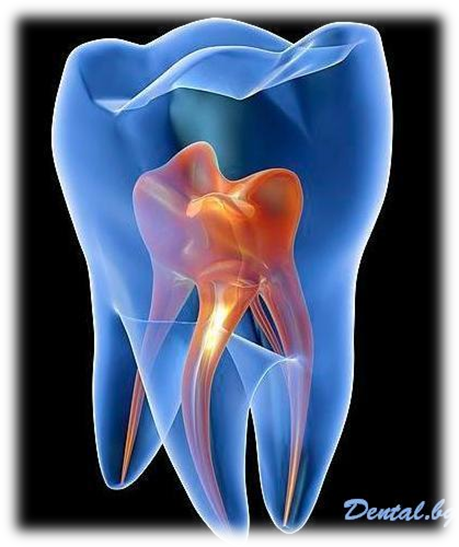 ДЕНТАЛНА ИМПЛАНТОЛОГИЯМясто на провеждане: Факултет по Дентална медицина, стая 218Час на започване: 10:00 ч.Лекции по Дентална имплантологияДата на започване: 03.06. 2019г.	Продължителност на обучението: 92 часаОтговорник: проф. д-р Стефан Пеев                 Такса за български граждани: 153.64 лв.Такса за чужденци: 230 €ДЕНТАЛНА ОБРАЗНА ДИАГНОСТИКАМясто на провеждане: ФДМ, МУ-ВарнаЧас на започване: 08:30 ч.Лекционен курс: Основи на образната диагностика.Дата на започване: през 2020г.	Продължителност на обучението: 60 ч.Лекционен курс: Нарушения в развитието на лицево-челюстната област. Основнипатологични процеси в костите. Особености в челюстите. Травматични увреждания.Дата на започване: през 2020г.Продължителност на обучението: 30 ч.Лекционен курс: Заболявания на зъбите, периодонта и пародонта.Дата на започване: през 2020г.Продължителност на обучението: 30 ч.Лекционен курс: Възпалителни заболявания в челюстите и другите кости на лицевия череп. Промени при въздействие на физични и химични фактори.Дата на започване: през 2020г.	Продължителност на обучението: 30 ч.Лекционен курс: Одонтогенни кисти в челюстите. Неодонтогенни кисти в челюстите. Одонтогенни тумори в челюстите. Неодонтогенни тумори в челюстите.Дата на започване: през 2020г.Продължителност на обучението: 30 ч.Лекционен курс: Системни заболявания в челюстите и други кости в лицевия череп. Заболявания с неизяснена патогенеза.Дата на започване: през 2020г.	Продължителност на обучението: 30 ч.Лекционен курс: Травматични увреждания и заболявания на темпоро- мандибуларните стави. Заболявания на слюнчените жлези. Заболявания на околоносните кухини и назофаринкса.Дата на започване: през 2020г.	Продължителност на обучението: 30 ч.ДЕТСКА ДЕНТАЛНА МЕДИЦИНАМясто на провеждане: ФДМ, каб. 501Час на започване: 08:30 ч.Семинар: I-ви цикъл - Дефекти в развитието на лицево-челюстната област. Особености на емайла при временни и постоянни детски зъби. Орално изследване на дете. Форми зарегистрация на анамнеза и орален статус. Оценка на риска от орални заболявания. Особености на рентгеновата диагностика в детска възраст.Дата на започване: 14.01.2019г.		Продължителност на обучението: 28 часаОтговорник: доц. Р. Андреева                 Такса за български граждани: 46.76 лв.Такса за чужденци: 70 €Семинар: II-ри цикъл - Имунни механизми в устната кухина. Локален и общ имунитет в детска възраст. Зъбни дисплазии – унаследени, вродени и придобити.Дата на започване: 18.02.2019г.	Продължителност на обучението: 28 часаОтговорник: доц. Р. Андреева                 Такса за български граждани: 46.76 лв.Такса за чужденци: 70 €Семинар: III-ти цикъл - Психологични проблеми при подготовка на децата за лечение. Методи за повлияване на поведението на детето в денталния кабинет. Оценка на риска от кариес и пародонтопатии. Зъбната плака като обект на първична дентална профилактика. Реверзиблен кариес, основа за реминерализиращи техники. Профилактика с минерализиращи средства и профилактично покритие на фисури.Дата на започване: 04.03.2019г.	Продължителност на обучението: 28 часаОтговорник: доц. Р. Андреева                 Такса за български граждани: 46.76 лв.Такса за чужденци: 70 €Семинар: IV-ти цикъл - Обсъждане на различни кавитетни препарации при временни и постоянни детски зъби на фантомни модели.Дата на започване: 25.03.2019г.	Продължителност на обучението: 28 часаОтговорник: доц. Р. Андреева                 Такса за български граждани: 46.76 лв.Такса за чужденци: 70 €Семинар: V-ти цикъл - Огнищен синдром в детска възраст. Травматични увреждания на временни и постянни детски зъби – клиника и лечение. Рентгенова диагностика на денталните заболявания в детска възраст. Физиотерапевтични методи за лечение и диагностика в детска възраст. Обезболяване и хуругично лечение на стоматологичните заболявания в детска възраст.Дата на започване: 15.04.2019г.	Продължителност на обучението: 28 часаОтговорник: доц. Р. Андреева                 Такса за български граждани: 46.76 лв.Такса за чужденци: 70 €Семинар: VI-ти цикъл - Документиране и обсъждане на клинични случаи с пародонтални заболявания в детска възраст. Обсъждане на клинични случаи със заболяване на оралната лигавица. Работа с програмта Smorhed.Дата на започване: 24.04.2019г.	Продължителност на обучението: 28 часаОтговорник: доц. Р. Андреева                 Такса за български граждани: 46.76 лв.Такса за чужденци: 70 €ОБЩА ДЕНТАЛНА МЕДИЦИНАМясто на провеждане: ФДМЧас на започване: 10:00 ч.Семинари от раздел: Пародонтология и заболявания на оралната лигавица.Дата на започване: 18.02.2019г.	Продължителност на обучението: 30ч.Отговорник: д-р Едрев                 Такса за български граждани: 50.10лв.Такса за чужденци: 75€Семинари от раздел: Орална хирургия Дата на започване: 13.03.2019г.	Продължителност на обучението: 30ч.Отговорник: д-р Едрев    Такса за български граждани: 50.10лв.Такса за чужденци: 75€Семинари от раздел: Протетична дентална медицина Дата на започване: 25.03.2019г.	Продължителност на обучението: 30ч.Отговорник: д-р Едрев                 Такса за български граждани: 50.10лв.Такса за чужденци: 75€ ОПЕРАТИВНО ЗЪБОЛЕЧЕНИЕ И ЕНДОДОНТИЯМясто на провеждане: ФДМ към МУ-ВарнаЧас на започване: 08:30 ч.Лекции по Обща част и Специална част - Оперативно зъболечение. Ендодонтия.Дата на започване: 20.05.2019г.	Продължителност на обучението: 180 ч.Отговорник: доц. Борисова                 Такса за български граждани: 300.60 лв.Такса за чужденци: 450 €Семинари по Оперативно зъболечение и ендодонтияДата на започване: 24.05.2019г.	Продължителност на обучението: 270 ч.Отговорник: доц. Борисова                 Такса за български граждани: 450.90 лв.Такса за чужденци: 675 €ОРАЛНА ХИРУРГИЯМясто на провеждане: ФДМ, МУ-ВарнаЧас на започване: 08:30 ч.За специализанти започнали обучение до 26.07.2017 г.Основни лекционни курсовеДата на започване: 22.04.2019г.	Продължителност на обучението: 300 часаОтговорник: проф. Т. Георгиев                 Такса за български граждани: 501 лв.Такса за чужденци: 750 €Тематичен курс Ендодонтска хирургияДата на започване: 17.04.2019г.	Продължителност на обучението: 16 часаОтговорник: доц. Папанчев                 Такса за български граждани: 26.72 лв.Такса за чужденци: 40 €За специализанти започнали обучение след 27.07.2017 г.Теоретично обучение за І година Дата на започване: 18.02.2019г.	Продължителност на обучението: 12 дниОтговорник: проф. Т. Георгиев             Такса за български граждани: 159.96 лв.Такса за чужденци: 240 €Теоретично обучение за ІІ година Дати на започване: 02.01.2019г. и 11.03.2019г.	Продължителност на обучението: 12 дниОтговорник проф. Т. Георгиев                Такса за български граждани: 159.96 лв.Такса за чужденци: 240 €Такса за чужденци: €Теоретично обучение за ІІІ година Дати на започване: 18.01.2019г. и 01.04.2019г.	Продължителност на обучението: 12 дниОтговорник: проф. Т. Георгиев              Такса за български граждани: 159.96 лв.Такса за чужденци: 240 €ОРТОДОНТИЯМясто на провеждане: ФДМЧас на започване: 08:30 ч.Лекции/семинари: Общобиологични и медицински темиДата на започване: 10.05.2019г.Продължителност на обучението: 95ч.Отговорник: доц. Арнаутска                 Такса за български граждани: 158.65 лв.Такса за чужденци: 237.50 €Лекции/семинари: Основни ортодонтски темиДата на започване: през 2020г.Продължителност на обучението: 102ч.Лекции/семинари: Общи ортодонтски темиДата на започване: през 2020г.Продължителност на обучението: 117ч.Лекции/семинари: Ортодонтски апаратиДата на започване: през 2020г.Продължителност на обучението: 65ч.Лекции/семинари: Мултидисциплинарни лечебни процедуриДата на започване: през 2020г.Продължителност на обучението: 24ч.Лекции/семинари: Специфични лечебни процедуриДата на започване: 18.02.2019г.Продължителност на обучението: 29ч.Отговорник: доц. Арнаутска                 Такса за български граждани: 48.43 лв.Такса за чужденци:72.50 €Лекции/семинари: Дейности, отнасящи се до оралното здраве и безопасносттаДата на започване: 18.03.2019г.Продължителност на обучението: 7ч.Отговорник: доц. Арнаутска                 Такса за български граждани: 11.69 лв.Такса за чужденци: 17.5 €Лекции/семинари: Ръководене на практиката, администрация и етикаДата на започване: 08.04.2019г.Продължителност на обучението: 16ч.Отговорник: доц. Арнаутска                 Такса за български граждани: 26.72 лв.Такса за чужденци: 40 €акса за бъарски граждани: лв.кса за чужденци: €Лекции/семинари (по избрани теми)Дата на започване: през 2020г.Продължителност на обучението: 150ч.ПАРОДОНТОЛОГИЯ И ЗАБОЛЯВАНИЯ НА ОРАЛНАТА ЛИГАВИЦАМясто на провеждане: ФДМЧас на започване: 08:30 ч.Лекции и семинари І година /обща част, специална част: Заболявания на пародонта. Лечение на заболяванията на пародонта/Дата на започване: 11.03.2019г.Продължителност на обучението: 320 часаОтговорник: д-р Ирена Георгиева                 Такса за български граждани: 534.40 лв.Такса за чужденци: 800 €Лекции и семинари ІІ година /Регенеративна терапия при пародонтит;Антимикробна терапия на пародонталните заболявания и др./Дата на започване: 14.10.2019г.Продължителност на обучението: 320 часаОтговорник: д-р Ирена Георгиева                 Такса за български граждани: 534.40 лв.Такса за чужденци: 800 €ПРОТЕТИЧНА ДЕНТАЛНА МЕДИЦИНАМясто на провеждане: ФДМ към МУ-ВарнаЧас на започване: 08:30 ч.Лекционен курс: Клиника и лабораторни технологии на неснемаемото протезиранеДата на започване: 11.02.2019г.	Продължителност на обучението: 2 дниОтговорник: доц. Кацаров                 Такса за български граждани: 26.66 лв.Такса за чужденци: 40 €Лекционен курс: Клиника и лабораторни технологии на снемаемото протезиранеДата на започване: 13.02.2019г.	Продължителност на обучението: 2 дниОтговорник: доц. Кацаров                 Такса за български граждани: 26.66 лв.Такса за чужденци: 40 €Лекционен курс: Протетично лечение на травма от зъбна оклузия и артикулацияДата на започване: 07.01.2019г.	Продължителност на обучението: 2 дниОтговорник: проф. Абаджиев                 Такса за български граждани: 26.66 лв.Такса за чужденци: 40 €Лекционен курс: Протетично лечение на оклузалното зъбно изтриванеДата на започване: 09.01.2019г.	Продължителност на обучението: 2 дниОтговорник: проф. Абаджиев                 Такса за български граждани: 26.66 лв.Такса за чужденци: 40 €Лекционен курс: Оклузодонтия и гнатологияДата на започване: 14.01.2019г.	Продължителност на обучението: 2 дниОтговорник: проф. Абаджиев                 Такса за български граждани: 26.66 лв.Такса за чужденци: 40 €ЗА ФАРМАЦЕВТИ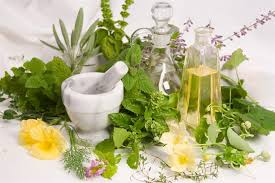 БОЛНИЧНА ФАРМАЦИЯМясто на провеждане: Факултет Фармация към МУ-Варна, бул. „Цар Освободител“ №84Час на започване: 08:30 ч.МОДУЛ I. Администравна фармация и регулацияДата на започване: през 2020г.Продължителност на обучението: 20 уч.часаМОДУЛ II. Болнично-аптечна организация и медицински изделияДата на започване: през 2020г.Продължителност на обучението: 30 уч.часаМОДУЛ III. Етика и комуникация в практиката на болничния фармацевтДата на започване: през 2020г.Продължителност на обучението: 10 уч.часаМОДУЛ ІV. Фармакологични и токсикологични аспекти на лекарствената терапияДата на започване: 18.03.2019г.	Продължителност на обучението: 30 уч.часаОтговорник: Доц. Калоян ГеоргиевТакса за български граждани: 50.10 лв.Такса за чужденци: 75.00 €МОДУЛ V. Оценка на здравните технологии и болнични фармацевтични услугиДата на започване: 16.01.2019г.	Продължителност на обучението: 20 уч.часаОтговорник: Доц. Евгени Григоров Такса за български граждани: 33.40лв.Такса за чужденци: 50 €акса за български граждани: лвМОДУЛ VІ. Осигуряване на качеството, стандартизация и логистикаДата на започване: през 2020г.Продължителност на обучението: 20 уч.часаМОДУЛ VІI. Епидемиология и фармакоепидемиологияДата на започване: през 2020г.Продължителност на обучението: 20 уч.часаМОДУЛ VІІI. Технологични и биофармацевтични аспекти при приготвянето и контрола на лекарствени продукти в болнични аптекиДата на започване: през 2020г.Продължителност на обучението: 40 уч.часаКЛИНИЧНА ФАРМАЦИЯМясто на провеждане: Факултет Фармация към МУ-Варна, бул.“Цар Освободител“№ 84Час на започване: 08:30 ч.Теоретично обучение : Обща и специална фармакология. Токсикология.Дата на започване: през 2020г.	Продължителност на обучението: 60 уч.часаТеоретично обучение : Теория и практика на анализа на лекарства и метаболити в биологични среди.Дата на започване: 11.02.2019г.	Продължителност на обучението: 20 уч.часаОтговорник: Доц. Светлана Фоткова, д.ф.Такса за български граждани: 33.40лв.Такса за чужденци: 50 €Теоретично обучение : Фармакокинетика и биофармация и тяхното приложение за оптимизиране на лекарствената терапия.Дата на започване: 25.02.2019г.	Продължителност на обучението: 20 уч.часаОтговорник: Доц. К.Георгиев, Доц. В.АнтоноваТакса за български граждани: 33.40лв.Такса за чужденци: 50 €Теоретично обучение: Епидемиология и фармакоепидемиология. Фармакотерапия на социално-значими вътрешни заболявания. Особености на фармакотерапията на педиатрични пациенти.Дата на започване: 06.06.2019г.	Продължителност на обучението: 80 уч.часаОтговорник: Доц. Евгени Григоров, д.м.Такса за български граждани: 133.60 лв.Такса за чужденци: 200 €ЛЕЧЕБНИ РАСТЕНИЯ И ФИТОФАРМАЦЕВТИЧНИ ПРОДУКТИМясто на провеждане: Факултет Фармация към МУ-Варна, ет.7, каб.703Час на започване: 9:00ч.Теоретично обучение по Фармацевтична ботаника Дата на започване: 19.02.2019г.	Продължителност на обучението: 15 часаОтговорник: Доц. И.Славов Такса за български граждани: 25.05 лв.Такса за чужденци: 37.50 €Теоретично обучение по Фармакогнозия – първа година Дата на започване: 19.03.2019г.	Продължителност на обучението: 18 часаОтговорник: Доц. И.СлавовТакса за български граждани: 30.06 лв.Такса за чужденци: 45 €Теоретично обучение по Фармакогнозия – втора година Дата на започване: през 2020г.	Продължителност на обучението: 36 часа Теоретично обучение по Фармацевтична биотехнологияДата на започване: през 2020г.	Продължителност на обучението: 18 часаТеоретично обучение по Фармакогнозия – трета година Дата на започване: 17.09.2019г.	Продължителност на обучението: 30 часаОтговорник: Доц. И.Славов Такса за български граждани: 50.10лв.Такса за чужденци: 75€ОРГАНИЗАЦИЯ И ИКОНОМИКА НА ДИСТРИБУТОРСКАТА И АПТЕЧНА ПРАКТИКАМясто на провеждане: Факултет Фармация към МУ-Варна, бул. „Цар Освободител“ №84Час на започване: 08:30 ч.Теоретично обучение “Модул А. Европейско фармацевтично законодателство и пазар“ Дата на започване: 10.06.2019г.	Продължителност на обучението: 10 уч.часа Отговорник: Доц. Евгени ГригоровТакса за български граждани: 16.70 лв.Такса за чужденци: 25 €Семинар “Модул А. Европейско фармацевтично законодателство и пазар“Дата на започване: 10.06.2019г.	Продължителност на обучението: 15 уч.часа Отговорник: Доц. Евгени ГригоровТакса за български граждани: 25.05 лв.Такса за чужденци: 37.5 €Теоретично обучение „Модул Б. Организация и управление на лекарственото снабдяване“Дата на започване:  през 2020г.	Продължителност на обучението: 10 уч.часа Семинар „Модул Б. Организация и управление на лекарственото снабдяване“Дата на започване: през 2020г.	Продължителност на обучението: 15 уч.часа Теоретично обучение „Модул В. Фармацевтични грижи“Дата на започване: 25.01.2019г.	Продължителност на обучението: 10 уч.часа Отговорник: Доц. Анна Тодорова, дмТакса за български граждани: 16.70 лв.Такса за чужденци: 25 €Теоретично обучение „Модул Г. Новости във фармакоепидемиологията“Дата на започване: през 2020г.	Продължителност на обучението: 14 уч.часа Семинар „Модул Г. Новости във фармакоепидемиологията“Дата на започване: през 2020г.	Продължителност на обучението: 15 уч.часа Теоретично обучение „Модул Д. Новости във фармакоикономиката“Дата на започване: 26.09.2019г.	Продължителност на обучението: 12 уч.часа Отговорник: ас. Живко КолевТакса за български граждани: 20.04 лв.Такса за чужденци: 30 €Семинар „Модул Д. Новости във фармакоикономиката“Дата на започване: 26.09.2019г.	Продължителност на обучението: 15 уч.часа Отговорник: ас. Живко КолевТакса за български граждани: 25.05 лв.Такса за чужденци: 37.50 €Теоретично обучение „Модул Е. Новости във фармакологията и фармакотерапията“Дата на започване: 11.03.2019г.	Продължителност на обучението: 12 уч.часа Отговорник: Доц. Калоян ГеоргиевТакса за български граждани: 20.04 лв.Такса за чужденци: 30 €Теоретично обучение „Модул Ж. Съвременни аспекти на фармацевтичния маркетинг“Дата на започване: 24.10.2019г.	Продължителност на обучението: 20 уч.часа Отговорник: ас. Живко Колев Такса за български граждани: 33.40лв.Такса за чужденци: 50 €Семинар „Модул Ж. Съвременни аспекти на фармацевтичния маркетинг“Дата на започване: 24.10.2019г.	Продължителност на обучението: 15 уч.часа Отговорник: ас. Живко КолевТакса за български граждани: 25.05 лв.Такса за чужденци: 37.50 €Теоретично обучение „Модул З. Финансиране и счетоводна отчетност“Дата на започване: през 2020г.	Продължителност на обучението: 20 уч.часа Семинар „Модул З. Финансиране и счетоводна отчетност“Дата на започване: през 2020г.	Продължителност на обучението: 15 уч.часа ОРГАНИЗАЦИЯ И ИКОНОМИКА НА ФАРМАЦЕВТИЧНОТО ПРОИЗВОДСТВО/за магистър-фармацевти и лица с немедицинско образование/Място на провеждане: Факултет Фармация към МУ-Варна, бул. „Цар Освободител“ №84Час на започване: 08:30 ч.„Теоретични основи на индустриалната организация“ Дата на започване: през 2020г.	Продължителност на обучението: 30 уч.часа „Производствен мениджмънт“ Дата на започване: през 2020г.	Продължителност на обучението: 30 уч.часа „„Индустриален маркетинг“ Дата на започване: през 2020г.	Продължителност на обучението: 30 уч.часа „Икономика на фармацевтичното производство“ Дата на започване: 07.03.2019г.	Продължителност на обучението: 30 уч.часа Отговорник: Доц. Евгени Григоров, дм; ас. Ж.КолевТакса за български граждани: 50.10 лв.Такса за чужденци: 75.00 €„Управление на качеството във фармацевтичното производство“ Дата на започване: през 2020г.	Продължителност на обучението: 30 уч.часа „Лекарствено законодателство“ Дата на започване: през 2020г.	Продължителност на обучението: 30 уч.часа ТЕХНОЛОГИЯ НА ЛЕКАРСТВАТА С БИОФАРМАЦИЯМясто на провеждане: Катедра „Фармацевтични технологии“ лаб. № 319Час на започване: 09.30ч.Теоретично обучение: Течни и твърди перорални лекарствени форми.Дата на започване: 02.01.2019г.	Продължителност на обучението: 40 часаОтговорник: Доц. В.АндоноваТакса за български граждани: 66.80 лв.Такса за чужденци: 100 €Теоретично обучение: Фитопродукти.Дата на започване: 11.02.2019г.	Продължителност на обучението 40 часаОтговорник: Доц. В.АндоноваТакса за български граждани: 66.80 лв.Такса за чужденци: 100 €Теоретично обучение: Лекарствени форми за приложение върху кожа и лигавици и ректални и вагинални.Дата на започване: 08.01.2019г.	Продължителност на обучението: 40 часаОтговорник: Доц. В.АндоноваТакса за български граждани: 66.80 лв.Такса за чужденци: 100 €Теоретично обучение: Стерилни лекарствени форми – парентерални и офталмологични Дата на започване: 11.03.2019г.	Продължителност на обучението: 40 часаОтговорник: Доц. В.АндоноваТакса за български граждани: 66.80 лв.Такса за чужденци: 100 €Теоретично обучение: Стабилност и стабилизиране. Биофармацевтичен контрол.Дата на започване: 15.01.2019г.	Продължителност на обучението: 40 часаОтговорник: Доц. В.АндоноваТакса за български граждани: 66.80 лв.Такса за чужденци: 100 €Теоретично обучение: Лекарствени форми с удължено и насочено действие. Дата на започване: 08.04.2019г.	Продължителност на обучението: 40 часаОтговорник: Доц. В.АндоноваТакса за български граждани: 66.80 лв.Такса за чужденци: 100 €ТОКСИКОЛОГИЯ И ТОКСИКОЛОГИЧЕН АНАЛИЗМясто на провеждане: Факултет ФармацияЧас на започване: 08:30 ч.„Обща токсикология“ Дата на започване: 11.03.2019г.Продължителност на обучението: 40 часаОтговорник: проф. д-р Георгиева, д.м.Такса за български граждани: 66.80 лв.Такса за чужденци: 100 €„Специална токсикология“ Дата на започване: 14.10.2019г.Продължителност на обучението: 40 часаОтговорник: проф. д-р Георгиева, д.м.Такса за български граждани: 66.80 лв.Такса за чужденци: 100 €„Специализирани токсикологични изследвания и биостатистика“ Дата на започване: 25.03.2019г.Продължителност на обучението: 40 часаОтговорник: проф. д-р Златева, д.м.Такса за български граждани: 66.80 лв.Такса за чужденци: 100 €„Клинична токсикология“ Дата на започване: 08.04.2019г.Продължителност на обучението: 40 часаОтговорник: проф. д-р Маринов, д.м.Такса за български граждани: 66.80 лв.Такса за чужденци: 100 €„Токсикологичен анализ“ Дата на започване: 13.05.2019г.Продължителност на обучението: 40 часаОтговорник: проф. д-р Златева, д.м.Такса за български граждани: 66.80 лв.Такса за чужденци: 100 € „Растителни продукти – токсикологични аспекти. Токсикологични аспекти на фармакоепидемиологията.“ Дата на започване: 04.11.2019г.Продължителност на обучението: 40 часаОтговорник: проф. д-р Маринов, д.м.Такса за български граждани: 66.80 лв.Такса за чужденци: 100 €ФАРМАКОЛОГИЯ И ФАРМАКОТЕРАПИЯМясто на провеждане: Факултет Фармация към МУ-Варна, бул. „Цар Освободител“ №84(доц. Калоян Георгиев и доц. д-р Мариета Георгиева)Място на провеждане: Катедра по Фармакология и клинична фармакология и терапия, ет.3, сграда на МУ-Варна(проф. д-р Стефка Вълчева-Кузманова, д.м.н.; доц. д-р Мария Желязкова-Савова, д.м.)Час на започване: 08:30 ч.ТЕОРЕТИЧНО ОБУЧЕНИЕ ПО МОДУЛ I: Обща фармакология Продължителност на обучението: 20 уч.ч. Дата на започване: 18.03.2019г.	Отговорник: доц. д-р Мариета Георгиева, д.м.Дата на започване: 14.01.2019г.	Отговорник: Проф. д-р Стефка Вълчева – Кузманова, д.м.н.Такса за български граждани: 33.40лв.Такса за чужденци: 50 €ТЕОРЕТИЧНО ОБУЧЕНИЕ ПО МОДУЛ II: Лекарства, действащи върху нервната система и локалните хормони Продължителност на обучението: 20 уч.ч.Дата на започване: 13.05.2019г.	Отговорник: Проф. М.ГеоргиеваДата на започване: 11.02.2019г.	Отговорник: доц. д-р Мария Желязкова-Савова, д.м.Такса за български граждани: 33.40лв.Такса за чужденци: 50 €ТЕОРЕТИЧНО ОБУЧЕНИЕ ПО МОДУЛ III: Лекарства, повлияващи сърдечно-съдовата система и кръвта Продължителност на обучението: 20 уч.ч.Дата на започване: 16.09.2019г.	Отговорник: Проф. М.Георгиева ТаксаДата на започване: 11.03.2019г.	Отговорник: проф. д-р Стефка Вълчева-Кузманова, д.м.н.Такса за български граждани: 33.40лв.Такса за чужденци: 50 €ТЕОРЕТИЧНО ОБУЧЕНИЕ ПО МОДУЛ IV: Химиотерапевтични лекарства Продължителност на обучението: 20 уч.ч.Дата на започване: 21.10.2019г.	Отговорник: Проф. М.ГеоргиеваДата на започване: 08.04.2019г.	Отговорник: доц. д-р Мария Желязкова-Савова, д.м.Такса за български граждани: 33.40лв.Такса за чужденци: 50 €ТЕОРЕТИЧНО ОБУЧЕНИЕ ПО МОДУЛ V: Лекарства, повлияващи дихателната система, храносмилателната система, ендокринната система и костно-минералната обмянаПродължителност на обучението: 20 уч.ч.Дата на започване: 04.11.2019г.	Отговорник: Проф. М.Георгиева Такса заДата на започване: 13.05.2019г.	Отговорник: проф. д-р Стефка Вълчева-Кузманова, д.м.н.Такса за български граждани: 33.40лв.Такса за чужденци: 50 €ТЕОРЕТИЧНО ОБУЧЕНИЕ ПО МОДУЛ VI: Витамини, дерматологични лекарства, лекарства, повлияващи сензорните органи, лекарства за денталната практика, фитофармакология, хомеопатия, контрастни диагностични лекарства и лекарствена токсикологияПродължителност на обучението: 20 уч.ч.Дата на започване: 25.03.2019г.	Отговорник: доц. Калоян Георгиев, д.ф.Дата на започване: 03.06.2019г.	Отговорник: доц. д-р Мария Желязкова-Савова, д.м.Такса за български граждани: 33.40лв.Такса за чужденци: 50 €ТЕОРЕТИЧНО ОБУЧЕНИЕ ПО МОДУЛ VII: Клинични изпитвания, клинична фармакокинетика, клинична фармакодинамика, лекарствена безопасностПродължителност на обучението: 20 уч.ч.Дата на започване: 15.04.2019г.	Отговорник: доц. Калоян Георгиев, д.ф.Дата на започване: 01.07.2019г.	Отговорник: доц. д-р Мария Желязкова-Савова, д.м.Такса за български граждани: 33.40лв.Такса за чужденци: 50 €ТЕОРЕТИЧНО ОБУЧЕНИЕ ПО МОДУЛ VIII: Влияние на различни фактори върху фармакотерапията (бременност, кърмене, болестни процеси, хранителен режим, алкохол и тютюнопушене, циркадиални ритми, генетичен терен). ФармакоикономикаПродължителност на обучението: 20 уч.ч.Дата на започване: 03.06.2019г.	Отговорник: доц. Калоян Георгиев, д.ф.Дата на започване: Дата на започване: 15.07.2019г.Отговорник: Проф. д-р Стефка Вълчева – Кузманова, д.м.н.Такса Такса за български граждани: 33.40лв.Такса за чужденци: 50 €ТЕОРЕТИЧНО ОБУЧЕНИЕ ПО МОДУЛ IX: Фармакотерапия на заболявания на сърдечно-съдовата системаПродължителност на обучението: 20 уч.ч.Дата на започване: 09.09.2019г.	Отговорник: доц. Калоян Георгиев, д.ф.Дата на започване: 09.09.2019г.	Отговорник: проф. д-р Стефка Вълчева-Кузманова, д.м.н.Такса за български граждани: 33.40лв.Такса за чужденци: 50 €ТЕОРЕТИЧНО ОБУЧЕНИЕ ПО МОДУЛ X: Фармакотерапия на болката, на заболявания на централната нервна система и на дихателната системаПродължителност на обучението: 20 уч.ч.Дата на започване: 28.10.2019г.	Отговорник: доц. Калоян Георгиев, д.ф.Дата на започване: 07.10.2019г.		Отговорник: доц. д-р Мария Желязкова-Савова, д.м.Такса за български граждани: 33.40лв.Такса за чужденци: 50 €ТЕОРЕТИЧНО ОБУЧЕНИЕ ПО МОДУЛ XI: Фармакотерапия на заболявания на храносмилателната система и на ендокринни заболяванияПродължителност на обучението: 20 уч.ч.Дата на започване: 11.11.2019г.	Отговорник: доц. Калоян Георгиев, д.ф.Дата на започване: 04.11.2019г.	Отговорник: проф. д-р Стефка Вълчева-Кузманова, д.м.н.Такса за български граждани: 33.40лв.Такса за чужденци: 50 €ТЕОРЕТИЧНО ОБУЧЕНИЕ ПО МОДУЛ XII: Фармакотерапия на инфекциозни заболявания, алергични заболявания и заболявания на опорно-двигателния апарат. Принципи и особености в терапията с глюкокортикостероидиПродължителност на обучението: 20 уч.ч.Дата на започване: 02.12.2019г.	Отговорник: доц. Калоян Георгиев, д.ф.Дата на започване: 02.12.2019г.	Отговорник: доц. д-р Мария Желязкова-Савова, д.м.Такса за български граждани: 33.40лв.Такса за чужденци: 50 €ЗА ЛИЦА С КВАЛИФИКАЦИЯ ОТ ПРОФЕСИОНАЛНО НАПРАВЛЕНИЕ „ЗДРАВНИ ГРИЖИ“АНЕСТЕЗИОЛОГИЯ И ИНТЕНЗИВНИ ГРИЖИМясто на провеждане:  КАСИМ, операционен блокЧас на започване: 08:30 ч.Теоретичен курс: Организация на работата и комуникации в операционния блок и реанимационни звена. Анатомия, физиология и патофизиология. Болнична хигиенаДата на започване: 04.02.2019г.	Продължителност на обучението: 39 часаОтговорник: ст.м.с. АрсоваТакса за български граждани: 65.13 лв.Такса за чужденци: 97.50 €Теоретичен курс: Анестезиологични техники и фармакология. Наблюдение и интензивни грижи за пациента. Кардиопулмонална ресусцитацияДата на започване: 15.04.2019г.	Продължителност на обучението: 126 часаОтговорник: . ст.м.с. Арсова      Такса за български граждани: 210.42 лв.Такса за чужденци: 315 €ОПЕРАЦИОННА И ПРЕВЪРЗОЧНА ТЕХНИКАМясто на провеждане: УМБАЛ“Св.Марина“, Клиника  по гръдна хирургия, ет.10Час на започване: 08:30 ч.Устройство, хигиена и организация на работата в операционен блок Дати на започване: 04.02.2019г. и 02.09.2019г.	Продължителност на обучението: 33 часаОтговорник: проф. д-р Р.Ненков, д.м.       Такса за български граждани: 55.11 лв.Такса за чужденци: 82.50 €Операционната сестра – законова рамка на длъжността и специфични дейности Дата на започване: 08.04.2019г.	Продължителност на обучението: 20 часаОтговорник: проф. д-р Р.Ненков, д.м. Такса за български граждани: 33.40 лв.Такса за чужденци: 50 €      аксаХирургични технологии Дата на започване: 29.04.2019г.	Продължителност на обучението: 33 часаОтговорник: проф. д-р Р.Ненков, д.м.       ТаксаТакса за български граждани: 55.11 лв.Такса за чужденци: 82.50 €Анестезиология Дата на започване: 11.03.2019г.		Продължителност на обучението: 8 часаОтговорник: проф. д-р В.ПлатикановТакса заТакса за български граждани: 13.36 лв.Такса за чужденци: 20 €Хирургични техники Дати на започване: 11.02.2019г. и 15.07.2019г.			Продължителност на обучението: 95 часаОтговорник: доц. д-р В.Божков, д.м.   Такса за български граждани: 158.65 лв.Такса за чужденци: 237.50 €ОБЩЕСТВЕНО ЗДРАВЕОПАЗВАНЕМясто на провеждане: Медицински колеж, Зала АЧас на започване: 08:30 ч.Медико-социални и правни наукиДата на започване: 14.01.2019г.		Продължителност на обучението: 75 часаОтговорник: доц. В.Димитрова, доктор             Такса за български граждани: 125.25 лв.Такса за чужденци: 187.50 €Здравни грижи в извънболничната помощ Дата на започване: 28.01.2019г.		Продължителност на обучението: 75 часаОтговорник: доц. В.Димитрова, доктор               Такса за български граждани: 125.25 лв.Такса за чужденци: 187.50 €ПЪРВИЧНИ ЗДРАВНИ ГРИЖИМясто на провеждане: Ескулап академия по здравни грижи, Катедра “Здравни грижи“, ет.2, зала 2017Час на започване: 9:00 ч.Основен лекционен курс / семинар: Въведение, концепция, основни теоретични знания по медико-социални и правни наукиДата на започване: 25.02.2019г.		Продължителност на обучението: 1 седм. (40 часа)Отговорник: ас. Анна Георгиева, доктор  Такса за български граждани: 66.80 лв.Такса за чужденци: 100 €   са за български граждани: лв.Основен лекционен курс / семинар: Управление на здравните грижи в първичната медицинска помощ Дата на започване: 04.03. 2019г.		Продължителност на обучението: 1 седм. (40 часа)Отговорник: проф. Силвия Борисова, д.оз.н.   Такса за български граждани: 66.80 лв.Такса за чужденци: 100 €Основен лекционен курс / семинар: Управление на информация и научни изследвания Дата на започване: 08.04. 2019г.		Продължителност на обучението: 1 седм. (40 часа)Отговорник: проф. Силвия Борисова, д.оз.н.   Такса за български граждани: 66.80 лв.Такса за чужденци: 100 €Основен лекционен курс / семинар: Специализирани и интензивни сестрински грижи и междуинституционално партньорствоДата на започване: 15.04. 2019г.		Продължителност на обучението: 1 седм. (40 часа)Отговорник: доц. Мариана Николова, доктор    Такса за български граждани: 66.80 лв.Такса за чужденци: 100 €Основен лекционен курс / семинар: Домашни грижи Дата на започване: 13.05. 2019г.		Продължителност на обучението: 60 часаОтговорник: доц. Катя Генова, доктор     Такса за български граждани: 100.20 лв.Такса за чужденци: 150 €ЗА ЛИЦА С ВИСШЕ НЕМЕДИЦИНСКО ОБРАЗОВАНИЕБИОФИЗИКАМясто на провеждане: МУ-ВарнаЧас на започване: 08:30 ч.Лекционен курс по биофизика за студенти по медицинаДата на започване: през 2020г.Продължителност на обучението: 30 уч.ч. (I-ва година)Специализиран курс по биофизикаДата на започване: през 2020г.Продължителност на обучението: 30 уч.ч.  (II-ра година)БИОХИМИЯМясто на провеждане:  МУ-Варна, Катедра по биохимия, молекулна медицина и нутригеномика.Час на започване: 08:30 ч.Лекционен курс “Обща биохимия”Дата на започване: 14.01.2019г.Продължителност на обучението: 120 часа лекции и 90 часа упражненияОтговорник: проф. Диана Иванова, д.б.н.Такса за български граждани: 350.7 лв.Такса за чужденци: 525 €Факултативен курс „Съвременни методи в биохимията“Дата на започване: 01.04.2019г.Продължителност на обучението: 5 дниОтговорник: доц. Йоана Киселова-Кънева, д.б.Такса за български граждани: 66.65 лв.Такса за чужденци: 100€Факултативен курс „Функционална биохимия“Дата на започване: 13.05.2019г.Продължителност на обучението: 5 дниОтговорник: доц. Йоана Киселова-Кънева, д.б.Такса за български граждани: 66.65 лв.Такса за чужденци: 100€Факултативен курс „Основи на патобиохимията с клиникохимични методи на изследване ”
Дата на започване: 16.09.2019г.Продължителност на обучението: 5 дниОтговорник: проф. Бистра Галунска, д.м.н.Такса за български граждани: 66.65 лв.Такса за чужденци: 100€ИКОНОМИКА НА ЗДРАВЕОПАЗВАНЕТО(за лекари и за лица с висше немедецинско образование)Място на провеждане: РЗИ-Варна, каб. 715 Час на започване: 08:30 ч.Основен курс по Икономика на здравеопазването „Въвеждане“Дата на започване: 11.02.2019г.	Продължителност на обучението: 1 седмицаОтговорник: проф.  Стефка Коева, д.ик.н.,  доц. Елка Атанасова, д.и.Такса за български граждани: 66.67лв.Такса за чужденци: 100 €Такса за български граждани: лв.кса за чужденци: €Основен курс „Икономическа наука и икономика на здравеопазване“Дата на започване: 18.02.2019г.	Продължителност на обучението: 2 седмицаОтговорник: проф.  Стефка Коева, д.ик.н.,  доц. Елка Атанасова, д.и.Такса за български граждани: 133.34 лв.Такса за чужденци: 200 €Основен курс „Системи на здравеопазването“ Дата на започване: 04.03.2019г.	Продължителност на обучението: 2 седмицаОтговорник: проф.  Стефка Коева, д.ик.н.,  доц. Елка Атанасова, д.и.     Такса за български г Такса за български граждани: 133.34 лв.Такса за чужденци: 200 €раждани: лв.Основен курс „Операционни методи в икономическото управление“Дата на започване: 18.03.2019г.	Продължителност на обучението: 2 седмицаОтговорник: доц. Мила Георгиева, д.и.акса Такса за български граждани: 133.34 лв.Такса за чужденци: 200 €Основен курс „Анализ на дейността на здравните заведение“Дата на започване: 01.04.2019г.		Продължителност на обучението: 2 седмицаОтговорник: доц. Л.Коева, д.и.    Такса заТакса за български граждани: 133.34 лв.Такса за чужденци: 200 €КЛИНИЧНА ПСИХОЛОГИЯМясто на провеждане:УМБАЛ“Св.Марина“-Варна, ІV етаж, І ПК, рапортна залаЧас на започване: 08:30 ч.Базов семинар „Психични болести“Дата на започване: 18.02.2019г.Продължителност на обучението: 16 часаОтговорник: проф. Иван АлександровТакса за български граждани: 26.72 лв.Такса за чужденци: 40 €Базов семинар „Психодиагностика“Дата на започване: 18.03.2019г.Продължителност на обучението: 16 часаОтговорник: проф. Иван АлександровТакса за български граждани: 26.72 лв.Такса за чужденци: 40 €Базов семинар „Детско-юношеска възраст“Дата на започване: 22.04.2019г.Продължителност на обучението: 16 часаОтговорник: проф. Иван АлександровТакса за български граждани: 26.72 лв.Такса за чужденци: 40 €Базов семинар „Психология на здравето и боледуването“Дата на започване: 27.05.2019г.Продължителност на обучението: 16 часаОтговорник: проф. Иван АлександровТакса за български граждани: 26.72 лв.Такса за чужденци: 40 €Базов семинар „Психотерапия“Дата на започване: 09.09.2019г.Продължителност на обучението: 16 часаОтговорник: проф. Иван АлександровТакса за български граждани: 26.72 лв.Такса за чужденци: 40 €Базов семинар „Психологично консултиране и психологична терапия“ Дата на започване: 21.10.2019г.Продължителност на обучението: 16 часаОтговорник: проф. Иван АлександровТакса за български граждани: 26.72 лв.Такса за чужденци: 40 €Тематичен семинар „Въведение в психофармакологията. Съчетаване на медикаменти с психологична терапия. Професионални стандарти и отговорности.“Дата на започване: 18.11.2019г.Продължителност на обучението: 16 часаОтговорник: проф. Иван АлександровТакса за български граждани: 26.72 лв.Такса за чужденци: 40 €Тематичен семинар „Психосоматична зависимост – психологични школи, модели на психологична терапия и консултиране.“Дата на започване: 02.12.2019г.Продължителност на обучението: 16 часаОтговорник: проф. Иван АлександровТакса за български граждани: 26.72 лв.Такса за чужденци: 40 €ЛЕЧЕБНИ РАСТЕНИЯ И БИЛКОВО ДЕЛОМясто на провеждане: Факултет Фармация към МУ-Варна, ет.7, каб.703Час на започване: 9:00ч.Теоретично обучение по Фармацевтична ботаника Дата на започване: 19.02.2019г.	Продължителност на обучението: 15 часаОтговорник: Доц. И.Славов Такса за български граждани: 25.05 лв.Такса за чужденци: 37.50 €Теоретично обучение по Фармакогнозия – първа година Дата на започване: 19.03.2019г.	Продължителност на обучението: 18 часаОтговорник: Доц. И.СлавовТакса за български граждани: 30.06 лв.Такса за чужденци: 45 €Теоретично обучение по Фармакогнозия – втора година Дата на започване: през 2020г.	Продължителност на обучението: 36 часа Теоретично обучение по Фармацевтична биотехнологияДата на започване: през 2020г.	Продължителност на обучението: 18 часаТеоретично обучение по Фармакогнозия – трета година Дата на започване: 17.09.2019г.	Продължителност на обучението: 30 часаОтговорник: Доц. И.Славов Такса за български граждани: лв.Такса за български граждани: 50.10лв.Такса за чужденци: 75€акса за чужденци: €МЕДИЦИНСКА САНИТАРНА ФИЗИКАМясто на провеждане: МУ-Варна, Катедра по Физика и биофизикаЧас на започване: 08:30 ч.Курс - Първи модул. Обща част.Дата на започване: през 2020г.Продължителност на обучението: 2 седмици (80 часа)Курс - Втори модул. Специална част.Дата на започване: през 2020г.Продължителност на обучението: 2 седмици (80 часа)Курс - Трети модул. Специална част.Дата на започване: през 2020г.Продължителност на обучението: 2 седмици (80 часа)ОРГАНИЗАЦИЯ И ИКОНОМИКА НА ФАРМАЦЕВТИЧНОТО ПРОИЗВОДСТВО/за магистър-фармацевти и лица с немедицинско образование/Място на провеждане: Факултет Фармация към МУ-Варна, бул. „Цар Освободител“ №84Час на започване: 08:30 ч.„Теоретични основи на индустриалната организация“ Дата на започване: през 2020г.	Продължителност на обучението: 30 уч.часа „Производствен мениджмънт“ Дата на започване: през 2020г.	Продължителност на обучението: 30 уч.часа „Индустриален маркетинг“ Дата на започване: през 2020г.	Продължителност на обучението: 30 уч.часа „Икономика на фармацевтичното производство“ Дата на започване: 07.03.2019г.	Продължителност на обучението: 30 уч.часа Отговорник: Доц. Евгени Григоров, дм; ас. Ж.КолевТакса за български граждани: 50.10 лв.Такса за чужденци: 75.00 €акса за чужденци: €„Управление на качеството във фармацевтичното производство“ Дата на започване: през 2020г.	Продължителност на обучението: 30 уч.часа „Лекарствено законодателство“ Дата на започване: през 2020г.	Продължителност на обучението: 30 уч.часа 